EDITALPROCESSO LICITATÓRIO Nº 07/2024EDITAL DE PREGÃO ELETRÔNICO Nº 01/2024Código registro TCE: B5F14E459176A7281CD264920308A0E46750BA0FCódigo de registro PNCP: 2024/13 O Município de Lindóia do Sul, pessoa jurídica de direito público interno, inscrito no CNPJ 78.510.112/0001-80, com sede na Rua Tamandaré, nº 98, Centro, Lindóia do Sul, SC, CEP 89.735-000, através de seu Prefeito Municipal, Senhor Neudi Angelo Bertol, no uso de suas atribuições, torna público, para conhecimento dos interessados, que realizará licitação na modalidade PREGÃO, sob a forma ELETRÔNICA, do tipo MENOR PREÇO POR ITEM, visando o fornecimento do objeto abaixo indicado, através do site www.portaldecompraspublicas.com.br, em conformidade com as condições do Edital, que rege este pregão, nas disposições da Lei Federal nº 14.133, de 01 de abril de 2021 e Decreto Municipal nº 4.072 de 11 de janeiro de 2024.TIPO: Menor Preço por ITEMRECEBIMENTO DAS PROPOSTAS: até às 08:30 horas do dia 16 de abril de 2024.DOCUMENTOS DE HABILITAÇÃO: Na mesma data e horário do recebimento das propostas, encerrada a fase de lances, o licitante classificado provisoriamente em primeiro lugar poderá complementar ou substituir a documentação apresentada, dentro do prazo fixado pelo pregoeiro, não inferior a 02 (duas) horas.INÍCIO DA SESSÃO: às 08:31 horas do dia 16 de abril de 2024.REFERÊNCIA DE TEMPO: horário de Brasília (DF)PLATAFORMA ELETRÔNICA: www.portaldecompraspublicas.com.br “Acesso Identificado”INTERVALO MÍNIMO DE LANCES: R$ 0,01 (um centavo de real)DATA LIMITE PARA IMPUGNAÇÃO E ESCLARECIMENTOS: 10 de abril de 2024.Ocorrendo decretação de feriado, ou outro fato superveniente que impeça a realização desta licitação na data acima mencionada, o evento será automaticamente transferido para o primeiro dia útil subsequente, no mesmo horário, independentemente de nova comunicação.Formalização de consultas/encaminhamentos:LOCAL: Município de Lindóia do SulENDEREÇO: Rua Tamandaré, nº 98, Centro, Lindóia do Sul, SC, CEP 89.735-000E-mail: compras@lindoiadosul.sc.gov.br ou compras2@lindoiadosul.sc.gov.brTelefone: 49 34461177 ou 9982208421. DO OBJETO1.1. O objeto da presente licitação, tem como finalidade a realização de pregão eletrônico, para aquisição de carroceria prancha sob medida a ser instalada em caminhão novo, adquirido para transporte de máquinas pertencentes ao Município de Lindóia do Sul.1.2. Na definição do objeto foi considerada a real necessidade do município, pois este já adquiriu um caminhão novo e as especificações técnicas da carroceria são apropriadas para o modelo do caminhão, de acordo com as especificações constantes no Termo de Referência, ANEXO I, parte integrante deste Edital.2. DA PARTICIPAÇÃO E OBTENÇÃO DO EDITAL2.1. Qualquer pessoa jurídica que tenha objeto similar a esta contratação, poderá participar desta Licitação, desde que atenderem a todas as exigências, inclusive quanto a documentação constante deste Edital e seus anexos, e estiver devidamente cadastrada junto ao Portal de Compras Públicas, no endereço eletrônico acima citado.2.1.1. No caso participação de Micro ou Empresas de Pequeno Porte assim definidas aquelas que se enquadram na classificação descritas no art. 3º da Lei Complementar nº 123/2006, as Licitantes deverão apresentar Certidão Simplificada da junta Comercial, (ou outra declaração que comprove tal enquadramento, assinado pelo representante legal da empresa, conforme ao que dispõe o § 2º, art 13 do Decreto nº 8.538 de 06 de outubro de 2015);2.1.2. No caso de participação de sociedades simples, que não registrarem seus atos na Junta Comercial, deverão apresentar declaração assinada pelo representante legal e contabilista, atestando que sua receita bruta no ano calendário anterior, não ultrapassou o limite definido no inciso II do caput do Art. 3° da Lei Complementar 123/2006.2.2. O presente Edital e possíveis alterações, estarão à disposição dos interessados na sede do Município de Lindóia do Sul, no endereço informado no preâmbulo deste edital, na imprensa oficial do Município no endereço https://lindoiadosul.sc.gov.br/licitacoes/, na plataforma eletrônica que ocorrerá o pregão www.portaldecompraspublicas.com.br e no Portal Nacional de Contratações Públicas.3. DO ÓRGÃO CONTRATANTE3.1. A entidade Município de Lindóia do Sul é o Órgão Contratante no presente processo licitatório.3.2. Caberá ao Órgão Contratante os recebimentos provisório e definitivo do objeto.4. DISPOSIÇÕES PRELIMINARES4.1. O Pregão, na forma Eletrônica, será realizado em sessão pública, por meio da INTERNET, mediante condições de segurança - criptografia e autenticação - em todas as suas fases através do Sistema de Pregão, na Forma Eletrônica (licitações) através do site www.portaldecompraspublicas.com.br.4.2. A Sessão eletrônica e todos os demais Atos Administrativos serão conduzidos pelo Município de Lindóia do Sul, por intermédio de(a) seu(ua) Pregoeiro(a), mediante a inserção e monitoramento de dados gerados ou transferidos para plataforma digital constante da página eletrônica da Portal de Compras Públicas.5. RECEBIMENTO E ABERTURA DAS PROPOSTAS5.1. O fornecedor deverá observar as datas e os horários limites previstos para envio da proposta e dos documentos de habilitação, atentando também para a data e horário para início da sessão, no Portal de Compras Públicas.5.2. As propostas deverão ser cadastradas exclusivamente no sistema eletrônico, podendo ser enviadas, substituídas e excluídas até a data e hora previstas para recebimento destas.5.3. O acompanhamento do Sistema Eletrônico é responsabilidade do Fornecedor para todas as fases do presente Procedimento Administrativo.6. CONDIÇÕES PARA PARTICIPAÇÃO6.1. Poderão participar desta Licitação todas e quaisquer empresas ou sociedades, regularmente estabelecidas no País, que sejam especializadas e credenciadas no objeto desta licitação e que satisfaçam todas as exigências, especificações e normas contidas neste Edital, seus Anexos e nos demais regramentos/normativas existentes no Brasil sobre a área de fornecimento.6.2. Poderão participar deste Pregão Eletrônico as empresas que apresentarem toda a documentação por ela exigida para respectivo cadastramento junto ao Portal de Compras Públicas.6.3. Como requisito para participação no pregão, em campo próprio do sistema eletrônico, o licitante deverá manifestar o pleno conhecimento e atendimento às exigências de habilitação previstas no Edital e seus anexos.6.4. É permitida a participação de empresa em forma de consórcios ou grupos de empresas e deverá observar o disposto no art. 15, da Lei Federal nº 14.133, de 2021, observadas as seguintes normas:	I – comprovação de compromisso público ou particular de constituição de consórcio, subscrito pelos consorciados;	II – indicação da empresa líder do consórcio, que será responsável por sua representação perante a Administração;	III – admissão, para efeito de habilitação técnica, do somatório dos quantitativos de cada consorciado e, para efeito de habilitação econômico-financeira, do somatório dos valores de cada consorciado, caso exigido;	IV – impedimento de a empresa consorciada participar, na mesma licitação, de mais de um consórcio ou de forma isolada;	V – responsabilidade solidária dos integrantes pelos atos praticados em consórcio, tanto na fase de licitação quanto na de execução do contrato.	VI – O licitante vencedor é obrigado a promover, antes da celebração do contrato, a constituição e o registro do consórcio, nos termos do compromisso referido no item I acima, no prazo de até 30 (trinta) dias, após a homologação.	VII – A substituição de consorciado deverá ser expressamente autorizada pelo Órgão Gerenciador e condicionada à comprovação de que a nova empresa do consórcio possui, no mínimo, os mesmos quantitativos para efeito de habilitação técnica e os mesmos valores para efeito de qualificação econômico-financeira apresentados pela empresa substituída para fins de habilitação do consórcio neste processo licitatório que originou o contrato, quando exigido.6.5. Não poderá participar da licitação a empresa que estiver:6.5.1. Sob falência, dissolução, liquidação ou que tenha sido declarada inidônea pela Administração Pública ou impedida legalmente, ou ainda Suspensa de Participar de Licitação ou empresas controladoras, controladas ou coligadas, nos termos da Lei Federal 6.404, de 15 de dezembro de 1976, concorrendo entre si ou constem:	I - no cadastro de empresas inidôneas do Tribunal de Contas da União, do Ministério da Transparência, Fiscalização e Controladoria-Geral da União;		II - no Sistema de Cadastramento Unificado de Fornecedores - SICAF como impedidas ou suspensas;	III - no Cadastro Nacional de Condenações Civis por Ato de Improbidade Administrativa e Inelegibilidade, supervisionado pelo Conselho Nacional de Justiça.	IV - no Cadastro Nacional das Empresas Inidôneas e Suspensas – CEIS.6.5.2. Que esteja cumprindo penalidade que impeça de participar de licitação junto à Administração Pública Municipal.6.5.3. Que possua participação direta ou indireta de sócio, diretor ou responsável técnico que tenha vínculo empregatício com o Município.6.5.4. Que possua em seus quadros social e funcional, servidor público da administração direta ou indireta do Município de Lindóia do Sul, e agente político da esfera municipal de Lindóia do Sul, do Estado de Santa Catarina, e da União.6.6. O licitante deverá ter feito a adesão ao Portal de Compras Públicas, sendo sua a responsabilidade pela tramitação prévia neste sentido.6.7. Não poderá participar da licitação pessoa física ou jurídica que, nos 5 (cinco) anos anteriores à divulgação do edital, tenha sido condenada judicialmente, com trânsito em julgado, por exploração de trabalho infantil, por submissão de trabalhadores a condições análogas às de escravo ou por contratação de adolescentes nos casos vedados pela legislação trabalhista, devendo ser comprovado mediante declaração, podendo ser utilizado o modelo constante deste edital (ANEXO V).6.8. Não poderá participar da licitação aquele que mantenha vínculo de natureza técnica, comercial, econômica, financeira, trabalhista ou civil com dirigente do órgão ou entidade contratante ou com agente público que desempenhe função na licitação ou atue na fiscalização ou na gestão do contrato, ou que deles seja cônjuge, companheiro ou parente em linha reta, colateral ou por afinidade, até o terceiro grau, ou que integra em seus quadros social e funcional, servidor público da administração direta ou indireta do Município de Lindóia do Sul, e agente político da esfera municipal de Lindóia do Sul, do Estado de Santa Catarina, e da União, bem como se não estiver em conformidade com o que prevê o art. 54 I “a” da Constituição Federal e art. 43 I ”a” e II “a” da Constituição do Estado de Santa Catarina, devendo ser comprovado mediante declaração, expressamente conforme ANEXO VI.7. REGULAMENTO OPERACIONAL DO CERTAME7.1. O certame será conduzido pelo Pregoeiro(a), com o auxílio da equipe de apoio, que terá, em especial, as seguintes atribuições:a) coordenar o processo licitatório;b) receber, examinar e decidir as impugnações e consultas ao Edital, apoiado pelo responsável pela sua elaboração;c) conduzir a sessão pública na internet;d) verificar a conformidade da proposta com os requisitos estabelecidos no instrumento convocatório;e) dirigir a etapa de lances;f) verificar e julgar as condições de habilitação;g) analisar a admissibilidade dos recursos, podendo, em tal caso, exercer o juízo de retratação no prazo de 03 (três) dias úteis (§ 2º do art. 165 da Lei Federal nº 14.133, de 2021), findo o qual deverá encaminhar o recurso, devidamente instruído, à deliberação da autoridade superior;h) indicar o vencedor do certame;i) conduzir os trabalhos da equipe de apoio;j) sanear erros ou falhas que não alterem a substância das propostas;k) encaminhar à equipe de apoio os documentos de habilitação, caso verifique a possibilidade de sanear erros ou falhas que não alterem a substância dos documentos e sua validade jurídica; el) encaminhar o processo devidamente instruído à autoridade superior e propor a adjudicação, homologação e confecções de atas ou contratos administrativos.7.1.1. O pregoeiro poderá solicitar manifestação técnica da assessoria jurídica ou de outros agentes públicos, de setores da entidade, a fim de subsidiar sua decisão.7.2. CREDENCIAMENTO NO SISTEMA ELETRÔNICO7.2.1 Para acesso ao sistema eletrônico, os interessados em participar do Pregão Eletrônico deverão dispor de chave de identificação e senha pessoal, ambas intransferíveis e de responsabilidade única do Usuário, obtidas junto ao Portal de Compras Públicas.7.2.2. A chave de identificação e a senha dos operadores poderão ser utilizadas em qualquer pregão eletrônico, salvo quando canceladas por solicitação do Usuário ou por iniciativa do Portal de Compras Públicas.7.2.3. É de exclusiva responsabilidade do Usuário o sigilo da senha, bem como seu uso em qualquer transação efetuada diretamente ou por seu representante, não cabendo ao Portal de Compras Públicas ou Município de Lindóia do Sul a responsabilidade por eventuais danos decorrentes de uso indevido da senha, ainda que por terceiros.7.2.4. O credenciamento do fornecedor e de seu representante legal junto ao sistema eletrônico implica a responsabilidade legal pelos atos praticados, a presunção de capacidade técnica para realização das transações inerentes ao pregão eletrônico, bem como a aceitabilidade no que se refere as regras dos editais eletrônicos que escolher participar.7.3. PARTICIPAÇÃO7.3.1. A participação no Pregão Eletrônico dar-se-á por meio de digitação da senha pessoal e intransferível do representante credenciado e subsequente encaminhamento da proposta de preços e os documentos de habilitação exigidos no Edital, exclusivamente por meio do sistema eletrônico, observados data e horário limite estabelecidos.7.3.2. Caberá ao licitante acompanhar as operações no sistema eletrônico durante a sessão pública do pregão, ficando responsável pelo ônus decorrentes da perda de negócios diante da inobservância de quaisquer mensagens emitidas pelo sistema ou de sua desconexão.7.3.3. A participação do licitante nesta Licitação implica em aceitação de todos os termos deste Edital, e obrigará o proponente vencedor a entrega dos itens nas condições, locais e prazos definidos.7.4. PROPOSTA NO SISTEMA ELETRÔNICO7.4.1. O encaminhamento de proposta e os documentos de habilitação exigidos no Edital, para o sistema eletrônico pressupõe o pleno conhecimento e atendimento às exigências de habilitação e execução do Contrato previstas no Edital. O Licitante será responsável por todas as transações que forem efetuadas em seu nome no sistema eletrônico, assumindo como firmes e verdadeiras suas propostas, lances e aceitação das regras de cumprimento de suas obrigações.7.4.2. No preenchimento da proposta eletrônica deverão, obrigatoriamente, ser informadas, no campo próprio, as especificações, marca/modelo, preços unitário e totais de todos os itens ofertados.7.4.2.1. O valor máximo final aceitável orçado pelo Município para a aquisição do objeto desta licitação encontra-se no Anexo “I” deste Edital.7.4.3 O objeto deverá estar total e estritamente dentro das especificações contidas para o Edital e seus anexos.7.4.4. Fica vetada a identificação da empresa em qualquer campo da proposta, tal como timbres, abreviações (relacionadas a empresas), telefones etc., o descumprimento do mesmo acarretará a desclassificação prévia da empresa licitante.7.4.5. O licitante deverá encaminhar proposta, concomitantemente os documentos de habilitação exigidos no Edital, exclusivamente por meio do sistema eletrônico, até a data e horário indicados no preâmbulo deste Edital, quando então encerrar-se-á automaticamente a fase de recebimento de propostas.7.4.6. A licitante deverá declarar, em campo próprio do sistema eletrônico, que cumpre plenamente os requisitos de habilitação, e que sua proposta está em conformidade com as exigências do Edital.7.4.7. A licitante enquadrada como microempresa ou empresa de pequeno porte deverá declarar, sob pena de decair seu Direito de Pequena Empresa, em campo próprio do Sistema, que atende aos requisitos do art. 3º da LC nº 123/06, para fazer jus aos benefícios previstos em lei.7.4.8 A declaração falsa relativa ao cumprimento dos requisitos de habilitação, à conformidade da proposta ou ao enquadramento como microempresa ou empresa de pequeno porte sujeitará a licitante às sanções previstas neste Edital.7.4.9. As propostas ficarão disponíveis no sistema eletrônico.7.4.10 Qualquer elemento que possa identificar a licitante importa desclassificação da proposta, sem prejuízo das sanções previstas nesse Edital e nas demais legislações brasileiras.7.4.11. Até a data limite para a apresentação da proposta, a licitante poderá retirar ou substituir a proposta e os documentos de habilitação anteriormente encaminhada. Após a data limite, não poderá haver desistência da proposta, salvo aceitação de justificativa pelo Município de Lindóia do Sul, e poderá ocorrer o complemento dos documentos de habilitação e regularidade fiscal após a fase de lances, se for declarado vencedor, no prazo estipulado pelo pregoeiro, não inferior a 02 (duas) horas.7.4.12. Os documentos que compõem a proposta e a habilitação do licitante melhor classificado somente serão disponibilizados para avaliação do Pregoeiro e para acesso público após o encerramento do envio de lances.7.4.13. O prazo de validade da proposta de preços não poderá ser inferior a 60 (sessenta) dias, contados da abertura das propostas virtuais.7.4.14. Nos preços propostos deverão estar incluídos todos os custos diretos e indiretos necessários à perfeita execução do objeto, encargos sociais e inclusive as despesas com materiais e/ou equipamentos fornecidos, mão de obra especializada ou não, fretes, seguros em geral, equipamentos auxiliares, ferramentas, encargos da Legislação Tributária, Social, Trabalhista e Previdenciária, da infortunística do trabalho e responsabilidade civil por quaisquer danos causados a terceiros ou dispêndios resultantes de impostos, taxas, regulamentos e posturas municipais, estaduais e federais, enfim, tudo o que for necessário para a execução total e completa do objeto desta licitação.7.4.15 Para composição do preço unitário e total do item, os participantes deverão considerar até 02 (dois) dígitos após a vírgula. No fornecimento posterior, a totalização do pedido contabilizado (total da Nota Fiscal) será de dois dígitos após a vírgula. Se houve algum dígito a mais, não importa a quantidade, será desconsiderado.7.4.16. A apresentação de proposta importa no compromisso, pelo licitante, com o cumprimento dos respectivos métodos de controle de qualidade e da sistemática de certificação de conformidade, existentes atualmente.8. ABERTURA DAS PROPOSTAS E FORMULAÇÃO DOS LANCES8.1. A partir do horário previsto no Edital e no site www.portaldecompraspublicas.com.br, terá início a sessão pública do pregão, na forma eletrônica, com a divulgação das propostas de preços recebidas, passando o Pregoeiro(a) a avaliar a aceitabilidade das propostas.8.1.1. O acompanhamento da sessão se dará, única e exclusivamente, por meio eletrônico, no sítio informado no preâmbulo deste edital.8.2. Serão verificadas as propostas apresentadas e desclassificadas, motivadamente, aquelas que não estejam em conformidade com os requisitos estabelecidos neste Edital.8.3. Somente as licitantes com propostas classificadas participarão da fase de lances.8.4. Todas as propostas classificadas serão consideradas lances na fase de disputas e ordenadas por valor, de forma decrescente.8.5. Aberta a etapa competitiva, os representantes dos fornecedores deverão estar conectados ao sistema para participar da sessão de lances, exclusivamente por meio do sistema eletrônico. A cada lance ofertado o participante será imediatamente informado de seu recebimento e respectivo horário de registro e valor, mantendo-se em sigilo a identificação de todos os demais ofertantes.8.6. Durante a sessão pública, a comunicação entre o(a) Pregoeiro(a) e as licitantes ocorrerá exclusivamente mediante troca de mensagens, em campo próprio do sistema eletrônico.8.7. Os itens, caso existentes, poderão ser disponibilizados por grupo, para otimização dos trabalhos do(a) Pregoeiro(a) e da Equipe de Apoio e a disputa de lances poderá se estender para outros dias, se necessário.8.8. Poderão ser ofertados lances intermediários, na impossibilidade de cobrir o menor preço, desde que seja inferior ao seu último lance ofertado e diferente de qualquer lance válido.8.9. Não serão aceitos dois ou mais lances de mesmo valor, prevalecendo aquele que for recebido e registrado em primeiro lugar pelo sistema eletrônico.8.9.1. Durante a sessão pública do Pregão Eletrônico, os licitantes serão informados em tempo real, do valor do menor lance registrado, vedada a identificação do seu detentor.8.10. No caso de desconexão com o(a) Pregoeiro(a), no decorrer da etapa competitiva do Pregão, na Forma Eletrônica, o sistema eletrônico poderá permanecer acessível às licitantes para a recepção dos lances, retornando o(a) Pregoeiro(a), quando possível, sua atuação no certame, sem prejuízos dos atos realizados.8.11. Quando a desconexão persistir por tempo superior a 10 (dez) minutos, a sessão do Pregão, na Forma Eletrônica será suspensa e terá reinício somente decorridas no mínimo vinte e quatro horas após a comunicação do fato aos participantes, no sítio eletrônico utilizado para divulgação, divulgando data e hora da reabertura da sessão.8.12. Será adotado para o envio de lances no pregão eletrônico o modo de disputa “ABERTO”, em que os licitantes apresentarão lances públicos e sucessivos, com prorrogações.8.13. A etapa de lances da sessão pública terá duração de 10 (dez) minutos e, após isso, será prorrogada automaticamente pelo sistema quando houver lance ofertado nos últimos 02 (dois) minutos do período de duração da sessão pública.8.13.1. A prorrogação automática da etapa de lances, de que trata o item anterior, será de 02 (dois) minutos e ocorrerá sucessivamente sempre que houver lances enviados nesse período de prorrogação, inclusive no caso de lances intermediários.8.14. Não havendo novos lances na forma estabelecida nos itens anteriores, a sessão pública encerrar-se-á automaticamente.8.15. Encerrada a fase competitiva sem que haja a prorrogação automática pelo sistema, poderá o Pregoeiro(a), assessorado pela equipe de apoio, justificadamente, admitir o reinício da sessão pública de lances, em prol da consecução do melhor preço.8.16. O sistema informará a proposta de menor preço imediatamente após o encerramento da etapa de lances ou, quando for o caso, após negociação e decisão pelo pregoeiro(a) acerca da aceitação do lance de menor valor.8.17. O não cumprimento do envio dos documentos de habilitação exigidos neste Edital no prazo fixado, acarretará nas sanções previstas neste Edital, podendo o Pregoeiro(a) convocar a empresa que apresentou a proposta ou o lance subsequente.8.18. Se a proposta ou o lance de menor valor não for aceitável, ou se o fornecedor desatender às exigências habilitatórias, o Pregoeiro(a) examinará a proposta ou o lance subsequente, verificando a sua compatibilidade e a habilitação do participante, na ordem de classificação, e assim sucessivamente, até a apuração de uma proposta ou lance que atenda o Edital. Também nessa etapa o Pregoeiro(a) poderá negociar com o participante para que seja obtido preço melhor.8.19. Caso não sejam apresentados lances, será verificada a conformidade entre a proposta de menor preço e valor estimado para a contratação.8.20. O Pregoeiro (a) poderá convocar o licitante para enviar documento digital complementar, por meio de funcionalidade disponível no sistema, no prazo mínimo de 02 (duas) horas, sob pena de não aceitação da proposta.8.20.1. O prazo estabelecido poderá ser prorrogado pelo Pregoeiro por solicitação escrita e justificada do licitante, formulada antes de findo o prazo, e formalmente aceita pelo Pregoeiro.8.20.2. Dentre os documentos passíveis de solicitação pelo Pregoeiro, como complementares, destacam-se os que contenham as características dos serviços prestados, além de outras informações pertinentes, a exemplo de catálogos, folhetos ou propostas, encaminhados por meio eletrônico, declarações, certidões e outros documentos exigidos do vencedor, ou, se for o caso, por outro meio e prazo indicados pelo Pregoeiro, sem prejuízo do seu ulterior envio pelo sistema eletrônico, sob pena de não aceitação da proposta.8.21. Quando for constatado o empate, conforme estabelece os artigos 44 e 45 da LC 123/06, o Pregoeiro (a) aplicará os critérios para o desempate em favor da ME/EPP, desde que tenha o fornecedor tenha declarado esta opção no Cadastramento junto ao Portal de Compras Públicas. Após o desempate, poderá o pregoeiro ainda negociar um melhor preço caso ela não atinja o valor de referência definido pela administração pública. Se aceita a referida diminuição para o valor estimado, será Declarada Vencedora no Pregão, do contrário, poderá ser negociado valor com as empresas subsequentes.8.22. Persistindo o empate serão utilizados os critérios previstos no art. 60, da Lei Federal nº 14.133, de 2021.8.23. Constatando o atendimento das exigências fixadas no Edital e inexistindo interposição de recursos, o objeto será adjudicado ao autor da proposta mais vantajosa, que foi habilitado.9. PROPOSTA FINAL ESCRITA9.1. A Empresa vencedora, deverá enviar ao(a) Pregoeiro(a), via sistema, a Proposta de Preços adequada ao último lance ofertado, após a negociação, no prazo mínimo de 02 (duas) horas, podendo ser prorrogável por igual período, contado da solicitação do(a) Pregoeiro(a), acompanhada, se for o caso, dos documentos complementares, quando necessários à confirmação daqueles exigidos neste Edital e já apresentados, podendo ser utilizado o modelo constante do ANEXO II.9.1.1. NA PROPOSTA ESCRITA, VIA SISTEMA, DEVERÁ CONTER:	a) o nome do proponente, endereço, identificação (individual ou social), o nº do CNPJ e da Inscrição Estadual, número de telefone e e-mail;	b) suas folhas devem estar datadas, assinadas e rubricadas pelo seu representante legal, podendo ser de forma digital, desde que atendidos os requisitos legais;	c) nos preços propostos deverão estar incluídos todos os custos diretos e indiretos necessários à perfeita execução do objeto, entregas, encargos sociais e inclusive as despesas com materiais e/ou equipamentos fornecidos, mão de obra especializada ou não, fretes, seguros em geral, equipamentos auxiliares, ferramentas, encargos da Legislação Tributária, Social, Trabalhista e Previdenciária, da infortunística do trabalho e responsabilidade civil por quaisquer danos causados a terceiros ou dispêndios resultantes de impostos, taxas, regulamentos e posturas municipais, estaduais e federais, enfim, tudo o que for necessário para a execução total e completa do objeto desta licitação;	d) conter discriminados em moeda corrente nacional os preços dos itens limitados a 02 (duas) casas decimais para os centavos;	e) Valor unitário e valor total com a quantidade estimada e descritivo de cada item.	f) O prazo de validade da proposta de preços que não poderá ser inferior a 60 (sessenta) dias, contados da abertura das propostas virtuais;	g) conter o prazo de execução conforme edital;	h) Dados bancários, dados do representante legal, declaração de domicílio eletrônico e declaração de assinatura por certificação digital, conforme modelo (ANEXO III).9.1.2. O preço unitário do item, após as disputas e negociações, não poderá ultrapassar o preço global e unitários de referência, devidamente estimados pela administração pública.9.2. Para efeito de adjudicação deste Pregão, se necessário, o Pregoeiro encaminhará o processo à Secretaria Municipal solicitante, a fim de que seja emitido Parecer Técnico referente à proposta vencedora.9.3. Ocorrendo a desclassificação da empresa vencedora, os autos serão devolvidos ao Pregoeiro, para que esta realize nova negociação com as demais empresas, obedecendo-se à ordem de classificação, por menor preço por item.9.4. Somente após tal procedimento, a Autoridade Competente fará a adjudicação à empresa vencedora.10. DA HABILITAÇÃO10.1. Toda a documentação de habilitação deverá ser encaminhada com a proposta de preços, na forma prevista neste Edital, em formato digital, exclusivamente por meio do sistema.10.2. Para habilitação na presente licitação será exigido o encaminhamento via sistema dos seguintes documentos:a) Ato constitutivo, estatuto ou contrato social em vigor (de acordo com as exigências do Novo Código Civil), a alteração contratual referente à mudança de razão social, na hipótese de haver a referida mudança, bem como a última alteração, devidamente registrado, em se tratando de sociedades comerciais, e, no caso de sociedade por ações, acompanhado dos documentos de eleição de seus administradores;b) Caso seja representada por procurador, este deverá apresentar procuração ou documento equivalente, com firma reconhecida do Outorgante, cópia do respectivo RG - Registro Geral e CPF/MF – Cadastro de Pessoa Física do Ministério da Fazenda, a fim de comprovar os poderes do outorgante;c) Declaração de Cumprimento Pleno dos Requisitos de Habilitação, conforme modelo (ANEXO IV). Obs.: Se for Microempresa ou Empresa de Pequeno Porte – EPP com problemas na habilitação, fazer constar tal ressalva e comprovando condição.d) Certidão de enquadramento no Estatuto Nacional da Microempresa e Empresa de Pequeno Porte fornecida pela Junta Comercial da sede do licitante, de acordo com o artigo 8º da Instrução Normativa DRNC n° 103/2007, vigente na data de abertura da licitação indicada no item 1, caso não apresente data de validade estabelecida pelo competente órgão expedidor, será adotada a vigência de 90 (noventa) dias consecutivos, contados a partir da data de sua emissão. As sociedades simples, que não registrarem seus atos na Junta Comercial, deverão apresentar Certidão de Registro Civil de Pessoas Jurídicas, atestando seu enquadramento nas hipóteses do Art. 3° da Lei Complementar 123/2006, quando aplicável (ou outra declaração que comprove tal enquadramento, assinado pelo representante legal da empresa, conforme ao que dispõe o § 2º, art. 13 do Decreto nº 8.538 de 06 de outubro de 2015 (podendo ser utilizado modelo ANEXO VII));e) Declaração de que não tenham celebrado contratos com a Administração Pública cujos valores somados extrapolem a receita bruta máxima admitida para fins de enquadramento como empresa de pequeno porte, quando aplicável (ANEXO VIII).f) Prova de inscrição no Cadastro Nacional de Pessoa Jurídica – CNPJ;g) Prova de Regularidade perante a Fazenda Federal e a Seguridade Social;h) Prova de Regularidade com a Fazenda Estadual, do estado sede do licitante. As empresas sediadas em Estados que façam a divisão entre certidões negativas de débitos inscritos e não inscritos na dívida ativa, para fins de comprovação de regularidade fiscal com a Fazenda Estadual, somente serão consideradas habilitados e regulares aquelas que juntarem ambas as certidões;i) Prova de Regularidade com a Fazenda Municipal, do domicílio ou sede do licitante;j) A inscrição no cadastro de contribuintes estadual e/ou municipal, se houver, relativo ao domicílio ou sede do licitante, pertinente ao seu ramo de atividade e compatível com o objeto contratual;k) Prova de Regularidade com o Fundo de Garantia por Tempo de Serviço - FGTS (Certificado de Regularidade do FGTS);l) Prova de inexistência de débitos inadimplidos perante a Justiça do Trabalho, mediante a apresentação de Certidão Negativa, nos termos da Lei Federal nº 12.440/11;m) Certidão(ões) Negativa(s) de Feitos sobre Falência, expedida(s) até 60 (sessenta) dias antes da data limite para apresentação das propostas, a(s) qual(is) deve(m) ser expedida(s) pela Corregedoria ou por órgão correspondente do Estado ou do Distrito Federal, ou do Fórum da Comarca, onde está sediada a empresa.n) DECLARAÇÃO que, nos 5 (cinco) anos anteriores à divulgação do edital, não tenha sido condenada judicialmente, com trânsito em julgado, por exploração de trabalho infantil, por submissão de trabalhadores a condições análogas às de escravo ou por contratação de adolescentes nos casos vedados pela legislação trabalhista, podendo ser utilizado o modelo constante deste edital (ANEXO V).o) DECLARAÇÃO expressa de que a empresa cumpre o disposto no inciso XXXIII do art. 7º da Constituição Federal, de acordo com o que estabelece o Decreto Federal nº 4.358, de 05/09/2002, conforme modelo constante deste Edital (ANEXO IX);p) DECLARAÇÃO de que cumpre as exigências de reserva de cargos para pessoa com deficiência e para reabilitado da Previdência Social, previstas em lei e em outras normas específicas (ANEXO X);q) DECLARAÇÃO de que a proposta econômica compreende a integralidade dos custos para atendimento dos direitos trabalhistas assegurados na Constituição da República Federativa do Brasil, nas leis trabalhistas, nas normas infralegais, nas convenções coletivas de trabalho e nos termos de ajustamento de conduta vigentes na data de entrega das propostas, sob pena de desclassificação (ANEXO XI);r) DECLARAÇÃO de que a empresa interessada tomou conhecimento das especificações e normas pertinentes à execução dos serviços (conforme modelo constante do ANEXO XII), nos termos do art. 67, inciso VI, da Lei Federal n. 14.133/2021;s) DECLARAÇÃO de que não mantém vínculo de natureza técnica, comercial, econômica, financeira, trabalhista ou civil com dirigente do órgão ou entidade contratante ou com agente público que desempenhe função na licitação ou atue na fiscalização ou na gestão do contrato, ou que deles seja cônjuge, companheiro ou parente em linha reta, colateral ou por afinidade, até o terceiro grau, que não integra em seus quadros social e funcional, servidor público da administração direta ou indireta do Município de Lindóia do Sul, e agente político da esfera municipal de Lindóia do Sul, do Estado de Santa Catarina, e da União. Portanto, inclusive, a empresa declara que também está em conformidade com o que prevê o art. 54 I “a” da Constituição Federal e art. 43 I ”a” e II “a” da Constituição do Estado de Santa Catarina. (Deve constar expressamente toda descrição contida nesta alínea, conforme ANEXO VI).t) Balanço patrimonial e demonstrações contábeis dos últimos 2 (dois) exercícios sociais, já exigíveis e apresentados na forma da lei, que comprovem a boa situação financeira da empresa, salvo hipótese prevista no art. 69, § 6º, da Lei Federal n. 14.133/2021, vedada a sua substituição por balancetes ou balanços provisórios, podendo ser atualizados por índices oficiais quando encerrado há mais de 3 (três) meses da data de apresentação da proposta. O balanço das Sociedades Anônimas ou por Ações, deverá ser apresentado em publicação no “Diário Oficial”, as demais empresas deverão apresentar fotocópia autenticada das folhas do livro “Diário” onde o balanço se acha regularmente transcrito, (com fotocópias autenticadas da página de abertura e da página de fechamento desse Livro Diário), conforme previsto no art. 69, inciso I, da Lei Federal n. 14.133/2021;u) Certidão de consulta de que não constem:u.1) no Sistema de Cadastramento Unificado de Fornecedores - SICAF como impedidas ou suspensas;u.2) no cadastro de empresas inidôneas do Tribunal de Contas da União, do Ministério da Transparência, Fiscalização e Controladoria-Geral da União, relativo ao CNPJ e CPF do sócio majoritário, emitida através do endereço https://contas.tcu.gov.br/ords/f?p=704144:3:102385750945059::NO:3,4,6::;u.3) no Cadastro Nacional de Condenações Civis por Ato de Improbidade Administrativa e Inelegibilidade, supervisionado pelo Conselho Nacional de Justiça, relativo ao CNPJ e CPF do sócio majoritário, emitida através do endereço https://www.cnj.jus.br/improbidade_adm/consultar_requerido.php.u.4) Relatório de consulta negativa (contendo Razão Social e CNPJ) junto ao Cadastro Nacional das Empresas Inidôneas e Suspensas – CEIS, através do endereço eletrônico https://portaldatransparencia.gov.br/sancoes/consulta?ordenarPor=nomeSancionado&direcao=asc, emitido nos últimos 10 (dez) dias;u.5) As consultas para o CNPJ do licitante, constante nos itens “u.2”, “u.3” e “u.4”, poderão ser substituídas pela Certidão Consolidada de Pessoa Jurídica, do Tribunal de Contas da União.10.2.1. Na hipótese de participação de empresa em recuperação judicial cujo processamento da recuperação judicial tenho sido deferido pelo juiz, a apresentação das certidões negativas (prova de regularidade perante a fazenda federal e a seguridade social; prova de regularidade junto à fazenda estadual; prova de regularidade junto à fazenda municipal; inscrição no cadastro de contribuintes estadual e/ou municipal; prova de regularidade com o FGTS; prova de inexistência de débitos perante a justiça do trabalho) será dispensada mediante o envio de cópia da decisão judicial deferindo o processamento da recuperação judicial e dispensando a apresentação de certidões negativas para o exercício das atividades, nos termos do art. 52, caput, inciso II, da Lei Federal nº 11.101/2005.10.2.2. A dispensa da apresentação de certidões negativas referida acima não exime a empresa em recuperação judicial da obrigação de demonstrar a regularidade relativa ao Sistema de Seguridade Social, por imperativo constitucional expresso no art. 195, § 3º, da Constituição Federal e ressalvado no art. 52, caput, inciso II, da Lei Federal nº 11.101/2005.;10.2.3. As licitantes que, por sua natureza ou por força de lei, estiverem dispensadas da apresentação de determinados documentos de habilitação, deverão apresentar declaração identificando a situação e citando os dispositivos legais pertinentes.10.2.4. Os documentos referidos nos itens “f”, “g”, “h”, “i”, “j”, “k” e “l” poderão ser substituídos ou supridos, no todo ou em parte, por outros meios hábeis a comprovar a regularidade do licitante, inclusive por meio eletrônico.10.2.5. A não apresentação da documentação de Cadastro Nacional das Empresas Inidôneas e Suspensas – CEIS, Cadastro Nacional de Condenações Civis por Ato de Improbidade Administrativa e Inelegibilidade e Certidões Negativa de Licitante Inidôneos e Inabilitados, não acarretará a inabilitação da proponente, podendo esta ser consultada para fins de habilitação, a qualquer tempo pelo(a) Pregoeiro (a) e/ou requeridas à licitante.10.2.6. Caso a empresa enquadre-se em alguma hipótese de inidoneidade e suspensão, será analisado o alcance da mesma, sendo garantido à licitante o os prazos recursais previstos em Lei, em caso de inabilitação.10.3. As Microempresas e Empresas de Pequeno Porte deverão apresentar os documentos referentes à regularidade fiscal. Todavia, havendo alguma restrição na comprovação da regularidade fiscal e trabalhista, será assegurado o prazo de 5 (cinco) dias úteis, cujo termo inicial corresponderá ao momento em que o proponente for declarado vencedor do certame, prorrogável por igual período, a critério da administração pública, para regularização da documentação, para pagamento ou parcelamento do débito e para emissão de eventuais certidões negativas ou positivas com efeito de certidão negativa, na forma da Lei Complementar nº 123/06 e 147/14.10.3.1. A não regularização da documentação no prazo previsto acima, implicará decadência do direito à contratação, sem prejuízo das sanções previstas no art. 155 e seguintes da Lei Federal nº 14.133, de 2021, sendo facultado ao Órgão Gerenciador convocar os Fornecedores do Cadastro de Reserva, na ordem de classificação, para a assinatura do contrato, ou revogar a licitação.10.4. Os documentos devem apresentar prazo de validade, e poderão ser entregues em via eletrônica. Não serão aceitas cópias de documentos ilegíveis. A verificação nos sítios oficiais de órgãos e entidades emissoras de certidões constituem meio legal de prova para fins de habilitação.10.4.1. Quando as certidões apresentadas não tiverem prazo de validade estabelecido pelo competente órgão expedidor, será adotada a vigência de 90 (noventa) dias consecutivos, contados a partir da data de sua expedição. Não se enquadram nesse dispositivo os documentos que, pela própria natureza, não possuem prazo de validade.10.5. Em todas as hipóteses referidas neste Edital, não serão aceitos documentos com prazo de validade vencido, bem como não serão aceitos, em nenhuma hipótese, “protocolo” de documento necessário à habilitação.10.6. A documentação referida neste Capítulo poderá ser apresentada em original, por cópia, eletrônico ou por qualquer outro meio expressamente admitido pela Administração.10.7. Após a entrega dos documentos para habilitação na forma prevista no edital, inclusive após a complementação, em sendo declarado vencedor, não será permitida a substituição ou a apresentação de novos documentos, salvo em sede de diligência, para:	a) complementação de informações acerca dos documentos já apresentados pelos licitantes e desde que necessária para apurar fatos existentes à época da abertura do certame;	b) atualização de documentos cuja validade tenha expirado após a data de recebimento das propostas.10.8. Na análise dos documentos de habilitação, o pregoeiro poderá sanar erros ou falhas que não alterem a substância dos documentos e sua validade jurídica, mediante despacho fundamentado registrado e acessível a todos, atribuindo-lhes eficácia para fins de habilitação e classificação.11. DAS OBRIGAÇÕES11.1. Será de responsabilidade da CONTRATADA, sob pena de aplicação das sanções previstas neste Edital e no Contrato, cumprir todas as obrigações constantes no Contrato, Edital, seus anexos e sua proposta, assumindo exclusivamente os riscos e as despesas decorrentes da boa e perfeita execução do objeto e, ainda:	a) Executar os serviços conforme este Edital, Termo de Referência (Anexo I) e seus Anexos e conforme normas extra-editalícias que sejam pertinentes a sua área;	b) Fornecer o objeto desta licitação, na forma, nos locais, nos prazos e nos preços estipulados na sua proposta;	c) Responsabilizar-se por todas as despesas oriundas de suas atividades;	d) Manter, durante a vigência do contrato, em compatibilidade com as obrigações trabalhistas, as condições de habilitação e qualificação exigidas na licitação, devendo comunicar ao Município de Lindóia do Sul, a superveniência de fato impeditivo da manutenção dessas condições;	e) Acusar o recebimento da Ordem de Serviço/Solicitação de Fornecimento, bem como de qualquer outra notificação enviadas por meio eletrônico, no prazo máximo de 24 (vinte e quatro) horas, ressalvando-se que, se o prazo final deste item recair em final de semana ou feriado, será prorrogado ao próximo dia útil;	f) Nomear responsável para, durante o período de vigência, representá-lo na execução do contrato;	g) Responsabilizar-se por todo e qualquer dano que, por dolo ou culpa, os seus profissionais causarem ao CONTRATANTE ou a terceiros, sendo descontado no primeiro pagamento subsequente à ocorrência, o valor correspondente ao dano e/ou prejuízo causado;	h) Comunicar à Administração da CONTRATANTE qualquer anormalidade constatada e prestar os esclarecimentos solicitados;	i) A CONTRATADA ficará obrigada a aceitar nas mesmas condições do edital, os acréscimos ou supressões que se fizerem necessários, até 25% (vinte e cinco por cento) do valor inicial atualizado do Contrato, devendo supressões acima desse limite ser resultantes de acordo entre as partes;	j) Responsabilizar-se pelos vícios e danos decorrentes do objeto, de acordo com os artigos 12, 13 e 17 a 27, do Código de Defesa do Consumidor (Lei Federal nº 8.078, de 1990);	k) Outras obrigações previstas no Edital, Termo de Referência, no Contrato e na Lei.11.2. Durante a permanência do veículo na sede da empresa para instalação do objeto, a responsabilidade pela guarda e segurança do caminhão será totalmente da CONTRATADA.11.3. A produção deverá ser realizada pela contratada de acordo com a descrição solicitada do produto, com os mínimos detalhes utilizando-se de materiais especial e de durabilidade, a fabricação e a instalação do bem deverá possuir todas as especificações técnicas exigidas no item 3.4 do Termo de Referência, Anexo I do Edital, e cumprir com toda a legislação existente, de acordo com as ABNT e CONTRAN.11.4. São expressamente vedadas à CONTRATADA:	a) A veiculação de publicidade acerca deste contrato, salvo se houver prévia autorização da CONTRATANTE;	b) A subcontratação para a execução do objeto deste contrato; 	11.5. A CONTRATANTE, além das obrigações estabelecidas no Edital e seus anexos, deve:	a) Expedir a ordem de serviço;	b) Prestar as informações e os esclarecimentos pertinentes que venham a ser solicitados pelo representante ou preposto da CONTRATADA;	c) Comunicar oficialmente à CONTRATADA quaisquer falhas verificadas no cumprimento do contrato;	d) Publicar o extrato do contrato e de seus aditivos, se ocorrerem, no Diário Oficial dos Municípios de Santa Catarina, órgão oficial de divulgação dos atos administrativos da CONTRATANTE, veiculado no endereço www.diariomunicipal.sc.gov.br.12. DOS CRITÉRIOS DE JULGAMENTO E ADJUDICAÇÃO12.1. Para adjudicação será verificada a manutenção das condições de habilitação da licitante vencedora.12.2. Será verificado ainda, eventuais impedimentos de licitar e contratar, da licitante vencedora, mediante consultas do constante no item 6.5.1.12.3. A presente Licitação será adjudicada à licitante que apresentar a proposta mais vantajosa, conforme critério mencionado no preâmbulo, desde que atendidas às demais exigências deste Edital.13. DA IMPUGNAÇÃO DO EDITAL13.1. Decairá do direito de impugnar os termos do Edital aquele que não o fizer até 03 (três) dias úteis antes da data designada para a realização do Pregão, apontando de forma clara e objetiva as falhas e/ou irregularidades que entende viciarem o mesmo.13.1.1. Serão admitidas as seguintes formas de Impugnação do Edital:	a) Por intermédio de meio eletrônico, exclusivamente, através da PLATAFORMA ELETRÔNICA: www.portaldecompraspublicas.com.br “Acesso Identificado”, sendo aceita até às 23:59h do dia que anteceder os 3 (três) dias úteis inteiros da data de abertura do certame; ou	b) Através de peça original protocolada em meio físico, junto a Sede do Município de Lindóia do Sul, observando-se o horário de expediente, até às 17:00h do dia que anteceder os 3 (três) dias úteis inteiros da data de abertura do certame.13.2. Caberá ao Pregoeiro(a) decidir, no prazo de 3 (três) dias úteis, limitado ao último dia útil anterior à data de abertura do certame, sobre a Impugnação interposta no que se refere aos procedimentos de licitação, podendo ser auxiliado pela equipe técnica no que tange a avaliações dos produtos, normas e outros temas que não sejam de conhecimento técnico ou especializado do(a) Pregoeiro(a).13.3. Se procedente e acolhida a Impugnação do Edital, seus vícios serão sanados, reabrindo-se o prazo inicialmente estabelecido, exceto, quando, inquestionavelmente, a alteração não afetar a formulação das propostas.14. DO CONTRATO14.1. As obrigações decorrentes das prestações de serviços previstas do objeto, constam na Minuta do contrato a ser firmado entre o Município de Lindóia do Sul e o Contratado, nos termos previstos no ANEXO XIII.14.2. O(s) fornecedor(es) classificado(s) em 1° (primeiro) lugar e devidamente habilitado(s), será(ão) convocado(s) a firmar o Contrato no prazo de 5 (cinco) dias úteis após a convocação, sob pena de decair do direito à contratação, sem prejuízo das sanções previstas neste Edital.14.2.1 O licitante que, convocado para assinar o Contrato, deixar de fazê-lo no prazo fixado, dela será excluído e poderá sofrer as penalidades impostas por Lei, após regular Processo Administrativo, nos termos do § 5º, do art. 90, da Lei Federal nº 14.133, de 2021.14.2.2. Na hipótese de o fornecedor primeiro classificado não assinar, não aceitar ou não retirar qualquer documento de Contrato, no prazo e condições estabelecidas, poderão ser convocados os Fornecedores, na ordem de classificação, e poderá sofrer as penalidades impostas por Lei, após regular Processo Administrativo.14.3. Excetuados os fornecedores melhor classificados durante a fase competitiva, todos os demais licitantes formarão o cadastro de reserva de fornecedores.14.4. Nos termos do § 7º, do art. 90, da Lei Federal nº 14.133, de 2021, fica facultada à Administração a convocação dos demais licitantes classificados segundo o cadastro de reservas para a contratação do remanescente dos serviços em consequência de rescisão contratual, observados os critérios estabelecidos nos § § 2º e 4º, do mesmo artigo.14.5. O presente Contrato terá vigência de 12 (doze) meses, com eficácia a partir da publicação no Portal Nacional de Contratações Pública - PNCP, nos termos do art. 94 da Lei Federal nº 14.133/2021.15. DO REAJUSTE DOS PREÇOS15.1. Os preços poderão ser reajustados na forma da Lei, observadas as disposições previstas no contrato.16. DOS RECURSOS, RESPONSABILIDADES, PENALIDADES ADMINISTRATIVAS E EXTINÇÃO DO CONTRATO16.1. Dos atos da Administração praticados neste certame cabem:	a) recurso, no prazo de 03 (três) dias úteis, contado da data de intimação ou de lavratura da ata, em face de:	a.1) julgamento das propostas;	a.2) ato de habilitação ou inabilitação de licitante;	b) pedido de reconsideração, no prazo de 03 (três) dias úteis, contado da data de intimação, relativamente a ato do qual não caiba recurso hierárquico.16.1.1. Quanto ao recurso apresentado com base nos itens a.1 e a.2 da alínea “a” do item 16.1, serão observadas as seguintes disposições:	I – a intenção de recorrer deverá ser manifestada na sessão pública, prazo máximo de 20 minutos, com início imediato após o término do julgamento das propostas e do ato de habilitação ou inabilitação, sob pena de preclusão;	II - o prazo para apresentação das razões recursais previsto na alínea “a” do item 16.1 será iniciado na data de intimação ou de lavratura da ata de habilitação ou inabilitação;	III– a apreciação dar-se-á em fase única.16.1.2. O recurso de que trata a alínea “a”, do item 16.1 será dirigido ao Pregoeiro, que, se não reconsiderar o ato ou a decisão no prazo de 03 (três) dias úteis, encaminhará o recurso com a sua motivação à autoridade superior, a qual deverá proferir sua decisão no prazo máximo de 10 (dez) dias úteis, contado do recebimento dos autos.16.1.3. O prazo para contrarrazões será o mesmo do recurso e terá início após encerrado o prazo das razões do recurso.16.1.4. Será assegurado ao licitante vista dos elementos indispensáveis à defesa de seus interesses.16.1.5. O recurso ou Pedido de Reconsideração deverá ser interposto por intermédio de meio eletrônico, exclusivamente, através da PLATAFORMA ELETRÔNICA: www.portaldecompraspublicas.com.br “Acesso Identificado”, sendo aceito até às 23:59h da data limite estipulada pelo pregoeiro(a);16.2. O recurso e o pedido de reconsideração terão efeito suspensivo do ato ou da decisão recorrida até que sobrevenha decisão final da autoridade competente.16.3. Não sendo interpostos recursos, ou sendo interposto em desacordo com o Edital, ou decididos os recursos interpostos o Pregoeiro(a) encaminhará o processo licitatório para a Autoridade Competente para os procedimentos de adjudicação do objeto do certame à(s) empresa(s) declarada(s) vencedora(s) e homologação.16.4. As causas de extinção contratual estão estabelecidas no artigo 137, de acordo com as disposições do art. 138 e 139, todos da Lei Federal nº 14.133, de 2021.16.5. O licitante ou o contratado será responsabilizado administrativamente pelas infrações previstas no art. 155 da Lei Federal n. 14.133/2021.16.6. O Município de Lindóia do Sul poderá, garantido o contraditório e a ampla defesa, aplicar as seguintes sanções administrativas:	I – advertência;	II – multa;	III – impedimento de licitar e contratar com Administração Pública direta e indireta do Município de Lindóia do Sul, pelo prazo máximo de 03 (três anos); 
	IV – declaração de inidoneidade para licitar ou contratar no âmbito da Administração Pública direta e indireta de todos os entes federativos, pelo prazo mínimo de 3 (três) anos e máximo de 6 (seis) anos.16.7. Por qualquer das infrações previstas no art. 155 da Lei Federal n. 14.133/2021, poderá ser aplicada ao licitante ou contratado a sanção administrativa de multa compensatória de 20% (vinte inteiros por cento) sobre o valor total do contrato.16.8. A recusa injustificada do adjudicatário em assinar o Contrato, no prazo máximo de 5 (cinco) dias úteis da notificação, implicará na aplicação da multa compensatória prevista no item anterior.16.9. A sanção administrativa de multa moratória será aplicada nos casos de atraso injustificado na execução do contrato, nos termos do art. 162 da Lei Federal n. 14.133/2021, possuindo os seguintes parâmetros:	I – por atraso ou paralisação da execução superior a 10 (dez) dias do prazo de execução dos serviços, fica o contratado sujeito à multa de 0,5% (meio por cento) por dia de atraso, incidente sobre o valor total do contrato, a ser calculado desde o 11º (décimo primeiro) dia de atraso até o efetivo cumprimento da obrigação, limitado a 30 (trinta) dias.	II – transcorridos 30 (trinta) dias do prazo de execução estabelecido no contrato, será considerado extinto o Contrato Administrativo, canceladas as ordens de serviços e aplicada multa de 20% (vinte por cento) por inexecução total, calculada sobre o valor do contrato.16.10. Dependendo do descumprimento, se gerar algum prejuízo ao Município, poderá ser requerido do Contratado o valor de perdas e danos, após Processo Administrativo de reconhecimento da responsabilidade.16.11. A sanção administrativa de multa poderá ser aplicada de forma cumulativa com a sanção de advertência, impedimento de licitar e contratar e declaração de inidoneidade para licitar ou contratar.16.12. A aplicação das sanções administrativas de impedimento de licitar e contratar e declaração de inidoneidade para licitar e contratar deverão respeitar o trâmite e procedimentos estabelecidos no art. 158 da Lei Federal n. 14.133/2021.16.13. As sanções administrativas de impedimento de licitar e contratar e declaração de inidoneidade para licitar e contratar são passíveis de reabilitação, na forma do art. 163 da Lei Federal n. 14.133/2021.16.14. A personalidade jurídica do Contratado poderá ser desconsiderada sempre que utilizada com abuso do direito para facilitar, encobrir ou dissimular a prática dos atos ilícitos previstos neste Contrato ou para provocar confusão patrimonial, e, nesse caso, todos os efeitos das sanções aplicadas à pessoa jurídica serão estendidos aos seus administradores e sócios com poderes de administração, à pessoa jurídica sucessora ou à empresa do mesmo ramo com relação de coligação ou controle, de fato ou de direito, com o Contratado, observados, em todos os casos, o contraditório, a ampla defesa e a obrigatoriedade de análise jurídica prévia, nos termos do art. 160 da Lei Federal n. 14.133/2021.16.15. O Contratante deverá, no prazo máximo de 15 (quinze) dias úteis, contado da data da aplicação da sanção, informar e manter atualizados os dados relativos às sanções aplicadas, para fins de publicidade no Cadastro Nacional de Empresas Inidôneas e Suspensas (Ceis) e no Cadastro Nacional de Empresas Punidas (Cnep), instituídos no âmbito do Poder Executivo Federal, nos termos do art. 161 da Lei Federal n. 14.133/2021.16.16. Os débitos do licitante/contratado com a Administração Pública contratante, resultantes da aplicação de multas e/ou indenizações, poderão ser compensados, total ou parcialmente, nos casos da existência de crédito em favor do licitante/contratado, decorrentes do mesmo contrato ou de outros contratos administrativos firmados com a mesma entidade/órgão público contratante.16.17. Na hipótese de aplicação de penalidade de multa, após os procedimentos legais, será emitida notificação de cobrança ao licitante, que deverá fazer o recolhimento do valor no prazo estabelecido na decisão do processo administrativo, sob pena de cobrança judicial.17. DAS ALTERAÇÕES CONTRATUAIS17.1. O Contrato poderá sofrer alterações, obedecidas às disposições contidas no art. 124 e seguintes, da Lei Federal nº. 14.133/2021.18. DA DOTAÇÃO ORÇAMENTÁRIA18.1. As despesas decorrentes das aquisições, objeto do presente certame correrão a conta de dotação específica do orçamento, constante no Termo de Referência, Anexo I deste edital.19. DO PAGAMENTO19.1. O pagamento pelos serviços prestados, objeto da presente licitação, será feito em favor do licitante vencedor, mediante boleto bancário ou transferência bancária em conta corrente de titularidade do Fornecedor, cujos dados devem ser idênticos ao da sua proposta.19.1.1. Os pagamentos em cada item serão realizados de acordo com os critérios de medição constantes do no Termo de Referência, que compõe o ANEXO I, parte integrante deste Edital.19.1.2. Somente serão autorizados os pagamentos em contas cujo CNPJ de titularidade seja idêntico àquele da habilitação e proposta vinculada, exceto no caso de participação de empresas em consórcio ou de solicitação de alteração, entre matriz e filiais ou entre filiais, mediante comprovação do preenchimento dos requisitos de habilitação pelo novo CNPJ, sendo responsabilidade da contratada manter a identidade de informação no momento do cadastro e durante a execução.19.1.3. O Município de Lindóia do Sul efetuará o pagamento em até 15 (quinze) dias úteis, após a confirmação da prestação regular das atividades descritas no objeto desta licitação, acompanhado da respectiva Nota Fiscal Eletrônica e arquivo XML e atestada por servidor responsável.19.1.4. Caso a licitante não esteja enquadrada no Simples Nacional, deverá enviar a(s) nota(s) fiscal(is) com o devido destaque de Imposto de Renda, conforme exige o Decreto Municipal nº 3.949/2023.19.2. Será pago a contratada somente o valor dos serviços efetivamente executados de acordo com objeto do Edital, conforme relatório (caso necessário), após aprovação/aceite do Contratante.19.3. O número do CNPJ – Cadastro Nacional de Pessoa Jurídica – constante das notas fiscais deverá ser aquele fornecido na fase de habilitação, exceto no caso de participação de empresas em consórcio ou de solicitação de alteração entre matriz e filiais ou filiais entre si, mediante comprovação do preenchimento dos requisitos de habilitação pelo novo CNPJ.19.4. Nenhum pagamento será efetuado à Contratada enquanto pendente de liquidação qualquer obrigação financeira ou técnica que lhe for imposta, em virtude de penalidade ou inadimplência, sem que isso gere direito ao pleito do reajustamento de preços ou correção monetária.19.5. De modo a assegurar o cumprimento de obrigações trabalhistas pelo contratado, nos termos do art. 121, § 3º, inciso II, da Lei Federal n. 14.133/2021, a Administração condicionará o pagamento à comprovação de quitação das obrigações trabalhistas vencidas relativas ao contrato.19.5.1. Para tanto, juntamente com a nota fiscal deverá ser entregue os comprovantes do recolhimento das contribuições sociais (Fundo de Garantia do Tempo de Serviço e Previdência Social) e de adimplemento com as demais obrigações trabalhistas, correspondentes ao mês da última competência vencida, referente a seus empregados que atuam na execução dos serviços contratados.19.5.2. A não apresentação dos documentos enumerados nas cláusulas acima implicará suspensão do pagamento da nota até a sua apresentação, não incidindo, neste caso, quaisquer acréscimos de valores referentes a juros, multa ou correção monetária.19.6. A Administração poderá deduzir do pagamento devido qualquer multa imposta, sem prejuízo das demais penalidades previstas em Lei, assim como verbas trabalhistas não adimplidas pela contratada, para fins de efetuar diretamente o seu pagamento, nos termos do art. 121, § 3º, inciso IV, da Lei Federal n. 14.133/2021.19.7 O pagamento poderá ser sustado pela CONTRATANTE quando os serviços não estiverem de acordo com o estipulado, ou por inadimplemento de qualquer Cláusula Contratual.19.8 Os resultados dos relatórios dos serviços serão lançados em formulários apropriados, de acordo com as normas adotadas pelo Contratante.19.9. Eventuais variações dos preços dos serviços durante a execução do contrato não darão ensejo a qualquer aditivo contratual, salvo hipótese de reestabelecimento do equilíbrio econômico-financeiro conforme previsto no contrato, devendo a proposta contemplar eventuais riscos relativos à flutuação dos preços.20. DA FISCALIZAÇÃO E GESTÃO DO CONTRATO20.1. Em conformidade com o art. 117 da Lei Federal n. 14.133/2021, o Município designará fiscal de contrato e representante da administração pública para acompanhamento e fiscalização da execução do contrato celebrado entre este e o fornecedor contratado na licitação, conforme requisitos estabelecidos no art. 7º do referido diploma legal. A vinculação do fiscal e representante da administração pública será associada a sua respectiva ciência do recebimento do bem.20.2. Caberá ao gestor do contrato, com auxílio do Fiscal, constituir relatório final de que trata o art. 174, § 3º, inciso VI, alínea “d”, da Lei Federal n. 14.133/2021 com as informações obtidas durante a execução do contrato, como forma de aprimoramento das atividades da Administração.21. DAS DISPOSIÇÕES GERAIS21.1. Caberá ao Município de Lindóia do Sul a prática de todos os atos de controle e administração do sistema.21.2. A Empresa vencedora deverá declarar ao Município (ANEXO III) o domicílio eletrônico o qual será destinado ao gerenciamento do Contrato e recebimento das ordens de serviços, alerta de avisos, notificações e decisões administrativas.21.3. Nenhuma indenização será devida às licitantes pela elaboração e/ou apresentação de documentação relativa ao presente Edital.21.4. O resultado desta licitação estará à disposição dos interessados, na sede da Prefeitura Municipal de Lindóia do Sul, logo após sua homologação e disponíveis na plataforma eletrônica do Portal de Compras Públicas e no sítio eletrônico oficial: www.lindoiadosul.sc.gov.br.21.5. Detalhes não citados referentes à prestação dos serviços, mas que a boa técnica leve a presumir a sua necessidade, não deverão ser omitidos, não sendo aceitas justificativas para sua não apresentação.21.6. O Município de Lindóia do Sul, poderá revogar a licitação em face de razões de interesse público, derivadas de fato superveniente devidamente comprovado, pertinente e suficiente para justificar tal conduta, devendo anulá-la por ilegalidade, de ofício ou por provocação de qualquer pessoa, mediante ato escrito e fundamentado, observadas as disposições da Lei Federal nº 14.133, de 2021.21.7. O(a) Pregoeiro(a) e a Equipe de Apoio prestarão os esclarecimentos necessários, devendo ser enviados ao pregoeiro, até três dias úteis inteiros, anteriores à data fixada para abertura da sessão pública, exclusivamente por meio eletrônico via portal indicado neste Edital.21.7.1. Consultas a respeito de dúvidas ou esclarecimentos solicitadas fora dos parâmetros descritos no item 21.7. (como, por exemplo, através de “e-mail”), não serão respondidas.21.8. Não cabe ao Portal de Compras Públicas ou ao Município de Lindóia do Sul, qualquer responsabilidade pelas obrigações assumidas pelo fornecedor com o licitante, em especial com relação à forma e às condições de entrega dos bens ou da prestação de serviços e quanto à quitação financeira da negociação realizada.21.9. São partes integrantes deste Edital os seguintes ANEXOS:a) ANEXO I – Termo de Referência;b) ANEXO II – Modelo de Proposta de Preços;c) ANEXO III – Dados bancários, dados do representante legal, declaração de domicílio eletrônico da Empresa e declaração de assinatura por certificação digital;d) ANEXO IV – Declaração de Cumprimento Pleno aos Requisitos de Habilitação;e) ANEXO V – Declaração de Ausência de Condenação;f) ANEXO VI – Declaração de Ausência de Vínculo;g) ANEXO VII – Declaração de Microempresa ou Empresa de Pequeno Porte;h) ANEXO VIII – Declaração de Enquadramento Receita Bruta;i) ANEXO IX – Declaração de Cumprimento do artigo 7º, inciso XXXIII, da Constituição da República Federativa do Brasil;j) ANEXO X – Declaração Reserva de Cargos;k) ANEXO XI – Declaração de Integralidade de Custos;l) ANEXO XII – Comprovação de Conhecimento das Especificações e Normas para a Execução dos Serviços;m) ANEXO XIII – Minuta do Contrato;Lindóia do Sul (SC), 26 de março de 2024.Neudi Angelo BertolPrefeito MunicipalANEXO ITERMO DE REFERÊNCIAPROCESSO LICITATÓRIO Nº 07/2024EDITAL DE PREGÃO ELETRÔNICO Nº 01/20241. DISPOSIÇÕES PRELIMINARESA fase preparatória da licitação visa planejar e com as leis orçamentárias, bem como abordar todas as considerações técnicas, mercadológicas e de gestão que podem interferir na contratação.O Termo de Referência (TR) é o documento necessário para a contratação de bens e serviços que, contendo os parâmetros e elementos descritivos constantes no art. 6º, inciso XXIII, e no art. 40, § 1º, ambos da Lei Federal n. 14.133/2021, sintetiza as principais decisões e informações acerca do objeto a ser contratado, a definição da estratégia para a seleção da melhor proposta (com indicação da modalidade eleita, critério de julgamento e modo de disputa), bem como as condições que regerão a futura contratação.Assim, o presente Termo de Referência configura-se como parte integrante da instrução do processo licitatório já iniciado para atendimento de demanda das secretarias do município transportes de máquinas e foi antecedido pela elaboração de Estudo Técnico Preliminar acostado aos autos deste processo licitatório, o qual concluíra pela maior vantajosidade na aquisição de carroceria prancha para atendimento da demanda.2. FUNDAMENTAÇÃO DA CONTRATAÇÃOTratando-se de demandas comuns e recorrentes a diversos órgãos e entidades do município.Apesar de estar presente no corpo do Estudo Técnico Preliminar elaborado previamente a este Termo de Referência, cumpre expor a demanda que originou a realização deste processo licitatório.O município adquiriu um caminhão para transporte de máquinas pesadas, mas para a efetivação da realização de serviços de transportes há a necessidade de aquisição e instalação de uma prancha de acordo com as medidas do chassi, do caminhão tratando-se desta forma de especificações técnicas que suportam o peso das máquinas de acordo com as necessidades das secretariasVerifica-se, portanto, que a necessidade de atendimento de transporte de máquinas pesadas para atender aos anseios da administra na agilidade de realização dos trabalhos de necessidade das secretarias, manifesta-se na demanda de aquisição de carroceria prancha, razão pela qual as secretarias apresentaram historicamente solicitação ao município para o seu atendimento.Por fim, conforme levantamento de mercado previamente realizado no Estudo Técnico Preliminar acostado aos autos do presente processo licitatório, concluiu-se pela maior vantajosidade da aquisição de carroceria prancha para atendimento da demanda exposta.2.1. PROCEDIMENTO A SER REALIZADO PARA AQUISIÇÃO DO OBJETOA partir da definição de que a aquisição do objeto supracitado realiza o atendimento da demanda exposta, cumpre retomar as conclusões já realizadas no ETP sobre o modo pelo qual o município irá disponibilizar a sua contratação aos seus órgãos ou entidades.De início, destaca-se que, nos termos da regulamentação do município, os itens a serem licitados serão de qualidade comum, não superior à necessária para cumprir as finalidades às quais se destinam, razão pela qual sua aquisição encontra-se autorizada, conforme disposição do art. 20 da Lei Federal n. 14.133/2021.Descarta-se, sumariamente, 	a realização de contratação direta pelo município para aquisição dos bens, eis que não enquadrável em qualquer das hipóteses previstas nos arts. 74 e 75 da Lei Federal n. 14.133/2021. Especialmente quanto às hipóteses em que a licitação seria inexigível pela inviabilidade de competição, verificou-se na pesquisa de preços realizada a existência de ampla variedade de fornecedores para os diversos itens que constituirão o objeto deste processo licitatório, viabilizando, assim, a sua competitividade. A respeito da possibilidade de realização de credenciamento, verifica-se que o presente caso não se subsume a qualquer das situações previstas no caput do art. 79 da Lei Federal n. 14.133/2021, eis que, respectivamente: a) não é vantajosa para a Administração a realização de contratações em condições padronizadas, especialmente quanto ao preço dos itens, em razão do detrimento da economia de escala; b) os bens serão utilizados diretamente pela administração pública, não sendo possível a seleção pelo beneficiário da prestação; e c) não há flutuação constante do valor da prestação e das condições de contratação deste bem.Assim, não se configurando hipótese de contratação direta, tampouco do procedimento auxiliar de credenciamento, imperioso o cumprimento do dever constitucional de realização de licitação, a qual ocorrerá na modalidade pregão, visto que, nos termos do art. 6º, inciso XLI, e do art. 29, caput, da Lei Federal n. 14.133/2021, configura-se como “modalidade de licitação obrigatória para aquisição de bens e serviços comuns” e deve ser adotado “sempre que o objeto possuir padrões de desempenho e qualidade que possam ser objetivamente definidos pelo edital, por meio de especificações usuais de mercado”, situação evidente no presente cenário em razão do objeto licitado: bem de natureza comum, podendo ser objetivamente definido no edital.Realizando-se a licitação pela modalidade pregão, o art. 6º, inciso XLI, da Lei Federal n. 14.133/2021 dispõe que, discricionariamente, o seu “critério de julgamento poderá ser o de menor preço ou o de maior desconto”, optando-se, no presente caso, pelo critério de menor preço.Ocorre que, tratando-se da aquisição, por órgão e entidade do município, de um único item para atendimento de sua demanda interna, verifica-se que, para a mais adequada satisfação da demanda apresentada, e tendo uma única unidade será pelo Pregão Eletrônico. Nos autos do processo administrativo licitatório eletrônico em que se insere este Termo de Referência, dada a definição já realizada no ETP, pela aquisição através do Processo de Pregão Eletrônico. Dessa forma que se encontra plenamente justificada e confirmada pelos próprios órgãos a necessidade de contratação apresentada, cujos quantitativos encontram-se discriminados nas páginas seguintes.2.2. PROVIDÊNCIAS A SEREM ADOTADAS PELA ADMINISTRAÇÃO E CONTRATAÇÕES CORRELATAS E/OU INTERDEPENDENTES  	A referida contratação justifica-se pelo fato de que o município adquiriu um caminhão novo tipo quatro eixos, para transportes de máquinas pesadas e para isso necessita de aquisição de uma prancha sob medida conforme as características do caminhão.	O Município possui diversas máquinas que necessitam de transporte de um local para outro não sendo possível o deslocamento dessas sem que as mesmas sejam transportadas, pois o deslocamento das mesmas não permite a rodagem em contato com o solo podendo ocasionar desgaste e também despesas de combustível e demandaria um tempo maior, sendo assim é essencial que o deslocamento de um local para outro seja realizado por caminhão especializado para este tipo de transporte.3. DEFINIÇÃO DO OBJETO3.1. OBJETOO presente processo licitatório tem como finalidade a realização de pregão eletrônico, para aquisição de carroceria prancha sob medida, a ser instalada em caminhão novo, adquirido para transporte de máquinas pertencentes ao Município de Lindóia do Sul.Na definição do objeto foi considerada a real necessidade do município, pois este já adquiriu um caminhão novo e as especificações técnicas da carroceria são apropriadas para o modelo do caminhão.O texto descritivo completo e informações pertinentes do item a ser licitado constam nos autos do processo licitatório em que se insere o presente Termo de Referência e estarão anexas ao Edital, constituindo parte integrante dele.3.2. NATUREZAOs itens que constituem o objeto do presente processo licitatório são classificados como bens de natureza comum, e com fornecimento em uma única entrega.3.3. JUSTIFICATIVA PARA O PARCELAMENTO OU NÃO DA CONTRATAÇÃO	Por trata-se de um bem único o fornecimento do objeto não poderá ser parcelado a entrega devera ser realizada em uma única vez, ou seja, o mesmo deverá ser produzido e instalado no chassi do caminhão.3.4. QUANTITATIVOS	Para a realização o item constante no processo licitatório refere-se a descrição e ao quantitativo, conforme demanda exposta na tabela abaixo.3.5. PRAZO DE VIGÊNCIA DO CONTRATOO prazo de vigência do contrato será 12 meses com eficácia a partir da publicação no PNCP, conforme Art. 94 da Lei Federal n. 14.133/2021. 3.6. ESPECIFICAÇÃO DOS PRODUTOA especificação dos produtos requerida pelo art. 40, § 1º, inciso I, da Lei Federal n. 14.133/2021 está estabelecida nos descritivos dos itens e no presente Termo de Referência, observados requisitos de qualidade, rendimento e durabilidade.4. DESCRIÇÃO DA SOLUÇÃO COMO UM TODOA Lei Federal n. 14.133/2021 traz ainda em seu texto legal, como um de seus objetivos, a análise de solução/contratação mais vantajosa para compras públicas, de modo particular na fase preparatória do processo licitatório, considerando o ciclo de vida do objeto, conforme dispõem o art. 11, inciso I, e o art. 18, inciso VIII, ambos do referido texto legal: Art. 11. O processo licitatório tem por objetivos: I - Assegurar a seleção da proposta apta a gerar o resultado de contratação mais vantajoso para a Administração Pública, inclusive no que se refere ao ciclo de vida do objeto;Art. 18. A fase preparatória do processo licitatório é caracterizada pelo planejamento e deve compatibilizar-se com o plano de contratações anual de que trata o inciso VII do caput do art. 12 desta Lei, sempre que elaborado, e com as leis orçamentárias, bem como abordar todas as considerações técnicas, mercadológicas e de gestão que podem interferir na contratação, compreendidos: [...]VIII - a modalidade de licitação, o critério de julgamento, o modo de disputa e a adequação e eficiência da forma de combinação desses parâmetros, para os fins de seleção da proposta apta a gerar o resultado de contratação mais vantajoso para a Administração Pública, considerado todo o ciclo de vida do objeto;Reforça-se que a legislação licitatória traz que este tema é conteúdo a ser acrescido ao Termo de Referência, apresentando a descrição da solução como um todo, considerando todo o ciclo de vida do objeto. Art. 6º [...]XXIII - termo de referência: documento necessário para a contratação de bens e serviços, que deve conter os seguintes parâmetros e elementos descritivos: [...]c) descrição da solução como um todo, considerado todo o ciclo de vida do objeto; Assim, para fins de definição das etapas exigidas para a análise do ciclo de vida do objeto, extrai-se do art. 34, § 1º, da Lei Federal n. 14.133/2021 que, “entre outros fatores vinculados ao seu ciclo de vida”, estão a “manutenção, utilização, reposição, depreciação e impacto ambiental do objeto licitado”. Da mesma forma, ao dispor sobre a descrição da solução como um todo em seu art. 18, § 1º, inciso VII, a legislação incluiu as “exigências relacionadas à manutenção e à assistência técnica, quando for o caso”.Buscando uma integração da legislação licitatória com as demais normativas existentes, cumpre mencionar ainda que a Lei Federal n. 12.305/2010, que instituiu a Política Nacional de Resíduos Sólidos, em seu art. 3º, inciso IV, define o ciclo de vida como a “série de etapas que envolvem o desenvolvimento do produto, a obtenção de matérias-primas e insumos, o processo produtivo, o consumo e a disposição final”. Por fim, o Guia Nacional de Contratações Sustentáveis, elaborado pela Consultoria-Geral da União, em sua 5ª edição, de agosto de 2022, busca realizar uma divisão mais objetiva do ciclo de vida, fazendo-a em quatro etapas essenciais: produção, distribuição, uso e disposição/destinação final.Com fundamento nos pontos supracitados, observa-se que a descrição do ciclo de vida deve considerar tanto as características intrínsecas ao uso dos bens quanto as etapas que ocorrem desde a sua produção até a sua disposição final, com a análise, conforme a necessidade, do impacto ambiental em cada uma dessas etapas.Para fins do presente processo licitatório, adotou-se como base a divisão feita pela Consultoria-Geral da União em seu Guia Nacional de Contratações Sustentáveis, subsídio recentíssimo e que já considerou, em sua elaboração, tanto as disposições da legislação licitatória quanto aquelas da Política Nacional de Resíduos Sólidos. Analisando, contudo, o singular destaque dado pela Lei Federal n. 14.133/2021 às questões relativas à manutenção do bem ao descrever o seu ciclo de vida (art. 18, § 1º, inciso VII, e art. 34, § 1º), optou-se por abordá-las em uma etapa à parte do uso, estando, assim, dividido o ciclo de vida em: produção, distribuição, uso, manutenção e disposição final.4.1. PRODUÇÃO: A produção deverá ser realizada pela contratada de acordo com a descrição solicitada do produto, com os mínimos detalhes utilizando-se de materiais especial e de durabilidade, a fabricação e a instalação do bem deverá possuir todas as especificações técnicas exigidas no item 3.4 deste termo, e cumprir com toda a legislação existente, de acordo com as ABNT e CONTRAN.4.2. DISTRIBUIÇÃO: O bem ora adquirido deverá ser fabricado instalado e pronto para o uso.4.3. USO: O bem fabricado e instalado deverá ser de materiais resistentes, pois a sua função será de transportar máquinas pesadas, e deverá ser produzida com material de alta durabilidade, possuir equipamentos de fácil operacionalidade e com instrução de uso, e de segurança.4.4. MANUTENÇÃO: A licitante vencedora deverá realizar os reparos adequados e fornecer informações e suporte técnico para realizar a assistência técnica, e executar o conserto ou mesmo a sua substituição, objetivando prolongar a vida útil do bem. 4.5. DISPOSIÇÃO FINAL: Por tratar-se de um grande prazo de durabilidade, o produto somente será descartado quando se tornar inservível para a administração pública, o qual será provavelmente vendido através de leilão público, deixando claro que após isso a destinação final será de responsabilidade do arrematante, caso esse venha a produzir impactos ambientais.4.6. O contrato será executado pelo regime de execução indireta e a execução dos serviços será pelo regime de empreitada por preço unitário.5. REQUISITOS DA CONTRATAÇÃOConforme disposto no Estudo Técnico Preliminar, poderão participar desta licitação todas e quaisquer empresas ou sociedades, regularmente estabelecidas a um raio de distância máxima de 350KM (trezentos e cinquenta quilômetros) da sede do município de Lindóia do Sul, e que sejam especializadas e credenciadas no objeto desta licitação e que satisfaçam todas as exigências, especificações e normas previstas nos documentos deste processo licitatório – em especial neste Termo de Referência e no Edital e nos seus anexos – e nos regramentos e normativas existentes no Brasil sobre a área de fornecimento.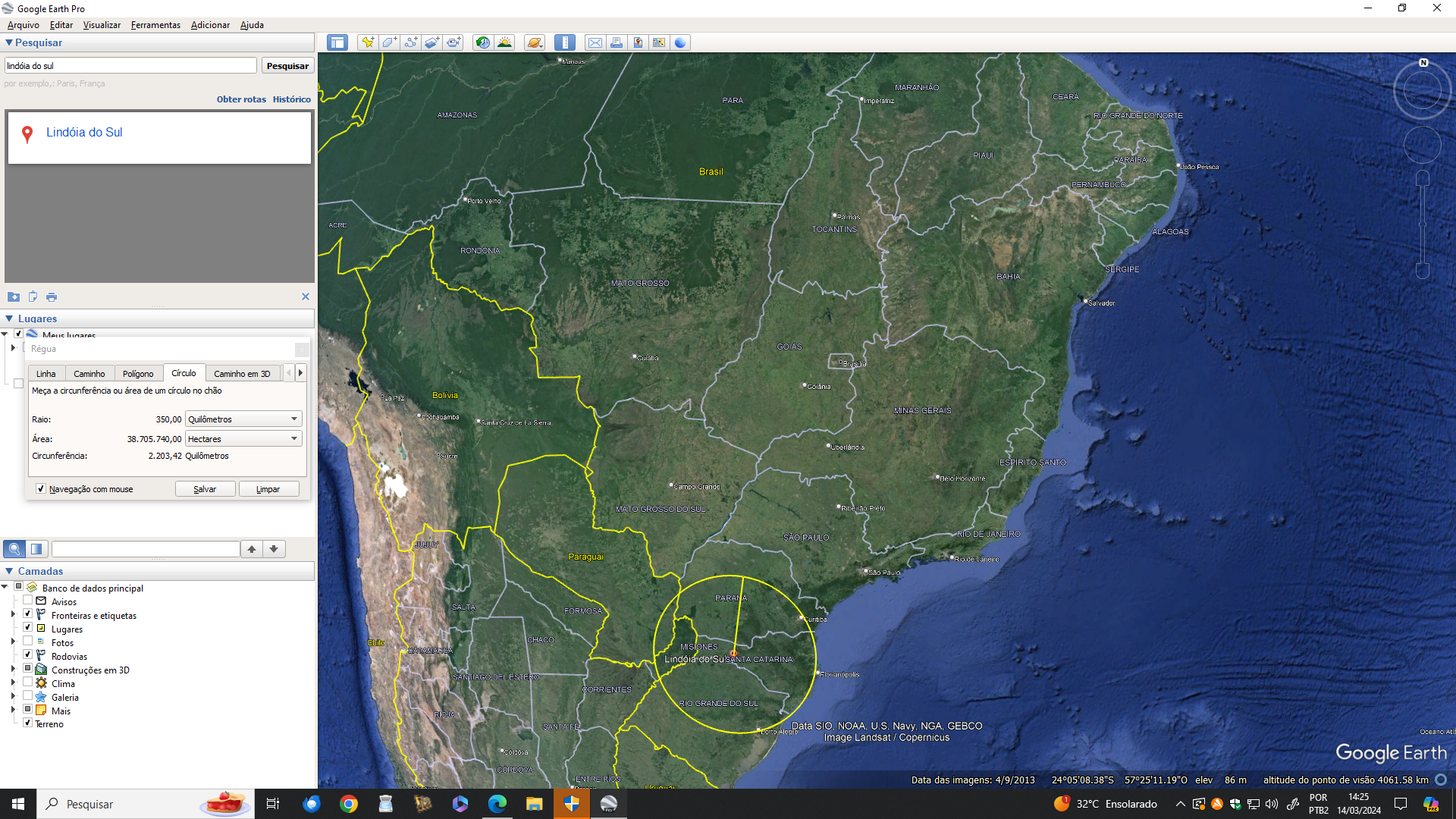 Tal exigência ocorre pelo deslocamento do caminhão até a sede da empresa vencedora do certame, e posterior retirada quando do bem pronto, e para um possível e melhor acompanhamento, porém tanto a empresa licitante como o local de fabricação e instalação deverá estar localizado no território nacional, (Brasil).A distância de km via terrestre fica em média de 500km da sede do município de Lindóia do Sul, a exigência de 350KM de raio é para determinar o custo de deslocamento até a licitante e para isso segue os cálculos dos custos de deslocamento conforme:Para deslocamento observou-se a distância via terrestre de 500km, com média de 2,6km por litro de Diesel, ao valor de R$ 5,86 por litro.          Esta delimitação de distância vem para que o valor das despesas de deslocamento conforme demonstrado acima seja menos oneroso para o município, pois se não delimitasse a distância o valor poderia ser muito maior, porém qualquer empresa poderá sagrar-se vencedora desde que a mesma esteja instalada ou possua um ponto de atendimento para realizar a fabricação e a montagem da carroceria prancha dentro do raio pré estabelecido.A contratação pressupõe o pleno conhecimento e atendimento às exigências de habilitação e execução do contrato a ser formulado e os requisitos para a contratação constam também do próprio descritivo dos itens a serem licitados e nos descritivos dos itens presentes nos autos deste processo licitatório.É necessário manter as condições de habilitação exigidas na licitação e comprovar a regularidade fiscal e trabalhista junto ao Órgão Gerenciador.O município de Lindóia do Sul, através de funcionário público habilitado, fará a entrega do caminhão na sede da empresa vencedora, e quando do término da fabricação e a efetiva instalação da carroceria também fará a retirada do caminhão da sede da empresa.5.1. ATENDIMENTO ÀS NORMAS TÉCNICASComo requisito para a contratação, os itens licitados devem atender às legislações e normas técnicas que estabelecem os requisitos de dimensões, material, uso, manutenção, descarte, entre outros. As normas a serem atendidas, a depender do bem em específico e sem exclusão de outras que vierem a ser aplicáveis:5.2. OBRIGAÇÕES DA CONTRATADA 5.2.1. Além das obrigações costumeiras do contratado adicionar a seguinte obrigação:
a)  A produção deverá ser realizada pela contratada de acordo com a descrição solicitada do produto, com os mínimos detalhes utilizando-se de materiais especial e de durabilidade, a fabricação e a instalação do bem deverá possuir todas as especificações técnicas exigidas no item 3.4 do Termo de Referência, Anexo I do Edital, e cumprir com toda a legislação existente, de acordo com as ABNT e CONTRAN.5.2.2. A Licitante vencedora responsabiliza-se pela conservação do bem (caminhão) durante a permanência deste na sede da empresa para realização da fabricação e instalação da carroceria caso ocorra algum dano a mesma deverá restituir ao município devendo entregar o mesmo sem nenhum dano ou custo ao município de Lindóia do Sul.6. ESTIMATIVA DO VALOR DA CONTRATAÇÃOO valor da contratação fora estimado a partir do quantitativo já expostos no corpo deste Termo de Referência, e foi realizado em pelo menos três empresas do ramo, utilizado-se da mediana para definição do valor de referência.7. ADEQUAÇÃO ORÇAMENTÁRIAAs despesas decorrentes das aquisições, objeto do presente certame, correrão à conta de dotação específica dos orçamentos referente ao exercício de 2024.DOTAÇÃOPREFEITURA MUNICIPAL DE LINDÓIA DO SUL06.022 SECRETARIA DE INFRAESTRUTURA E TRANSPORTES/ DIRETORIA DE INFRAESTRUTURA E TRANSPORTE1.004 – Reestruturação da Diretoria de Infraestrutura 94 – 4.4.90.00.00.00.00.00 – Aplicações Diretas 1.500.0000.0104 Recursos Ordinários R$ 165.000,008. FORMA E CRITÉRIOS DE SELEÇÃO DO FORNECEDORAtravés da licitação a ser realizada na modalidade pregão, na forma eletrônica, devidamente regulamentado pelo decreto municipal, será selecionado como fornecedor do item aquele que apresentar proposta de MENOR PREÇO, JULGAMENTO POR ITEM, modo de disputa ABERTO, nos termos do art. 6º, inciso XLI, e do art. 34, ambos da Lei Federal n. 14.133/2021, desde que atendidas às exigências e disposições dos descritivos, deste Termo de Referência e do Edital a ser publicado.9. ENTREGA DO OBJETOOs itens contratados deverão ser entregues no prazo máximo de 60 (sessenta) dias, a contar da data de assinatura do contrato que será enviada por meio eletrônico, no local indicado pelo órgão participante, com a respectiva Nota Fiscal Eletrônica, e deverá ser enviado o arquivo XML para o e-mail infraestrutura@lindoiadosul.sc.gov.br.9.1 GARANTIA DO OBJETONa eventual ausência de previsão nos descritivos do item, o prazo de garantia dos bens ofertados será de no mínimo 6(seis) meses contados a partir da efetiva entrega do bem à administração, caso a empresa ofertar prazo superior ao estipulado acima este prevalecerá. Para o eventual conserto/manutenção/reparo do bem defeituoso ou viciado, exige-se a utilização de peças/componentes/itens originais e novos, conforme dispõe o art. 21 do CDC. Após o conserto ou a substituição, o bem terá mais 90 dias de garantia legal, nos termos do art. 26, inciso II, do CDC, não se excluindo eventual prazo em aberto referente à garantia contratual ou a outra garantia disponibilizada pelo fornecedor. De acordo com o art. 18, §§ 1° e 2º, do CDC, o prazo para que o produto com defeito seja consertado ou, sendo o caso, substituído, será de 30 dias contados a partir do registro de ocorrência ou do aviso do defeito do produto ao fornecedor ou fabricante, podendo-se, caso justificativo, deferir eventual pedido de prorrogação deste prazo.Em razão da diversidade de itens licitados, o prazo e as condições de prestação da garantia variarão a depender o item.A garantia deverá ser de todo e qualquer defeito que o bem venha a apresentar.Todos os custos relacionados à execução da garantia ou troca dos bens correrão por conta exclusiva do fornecedor, incluídos aqueles relacionados ao transporte, à troca de peças/equipamentos, às horas técnicas e ao deslocamento de pessoal.10. MODELO DE GESTÃO DO CONTRATOEm conformidade com o art. 117 da Lei Federal n. 14.133/2021, o Município designar fiscal de contrato e representante da administração pública para acompanhamento e fiscalização da execução do contrato celebrado entre este e o fornecedor contratado na licitação, conforme requisitos estabelecidos no art. 7º do referido diploma legal. A vinculação do fiscal e representante da administração pública será associada a sua respectiva ciência do recebimento do bem. Caberá ao gestor do contrato constituir relatório final de que trata o art. 174, § 3º, inciso VI, alínea “d”, da Lei Federal n. 14.133/2021 com as informações obtidas durante a execução do contrato, como forma de aprimoramento das atividades da Administração.10. CRITÉRIOS DE MEDIÇÃO E PAGAMENTO10.1 CRITÉRIOS DE MEDIÇÃOPor se tratar de aquisição de bem durável e o mesmo deverá ser conferido e recebido provisoriamente e após definitivamente pela comissão de recebimento de bens do município.10.2 CRITÉRIOS DE PAGAMENTOO pagamento pelas aquisições, objeto da presente licitação, será feito pelo município em favor do licitante vencedor mediante boleto ou transferência bancária na conta corrente, do fornecedor contratado. O Município de Lindóia do Sul, efetuará o pagamento em até 15 dias após a data de recebimento do objeto desta licitação acompanhado da respectiva Nota Fiscal Eletrônica e arquivo XML. O número do CNPJ - Cadastro Nacional de Pessoa Jurídica - constante das notas fiscais deverá ser aquele fornecido na fase de habilitação, exceto no caso de participação de empresas em consórcio. Nenhum pagamento será efetuado à licitante vencedora enquanto pendente de liquidação qualquer obrigação financeira ou técnica que lhe for imposta, em virtude de penalidade ou inadimplência, sem que isso gere direito ao pleito do reajustamento de preços ou correção monetária.Lindóia do Sul, 18 de março de 2024.Edison Domingos GironAuxiliar de TécnicoFOTOS DO CAMINHÃO O QUAL SERÁ INSTALADO A CARROCERIA PRANCHA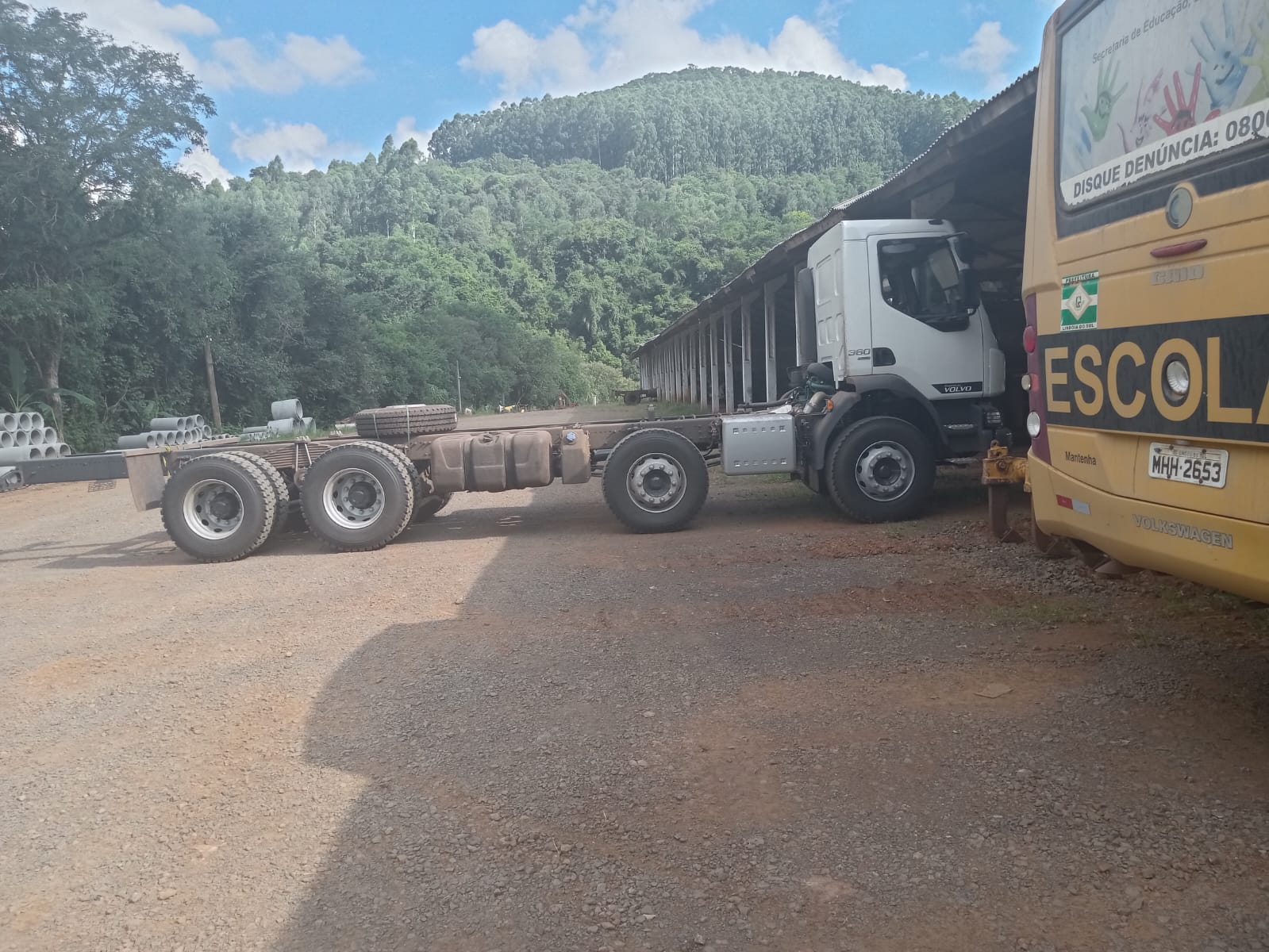 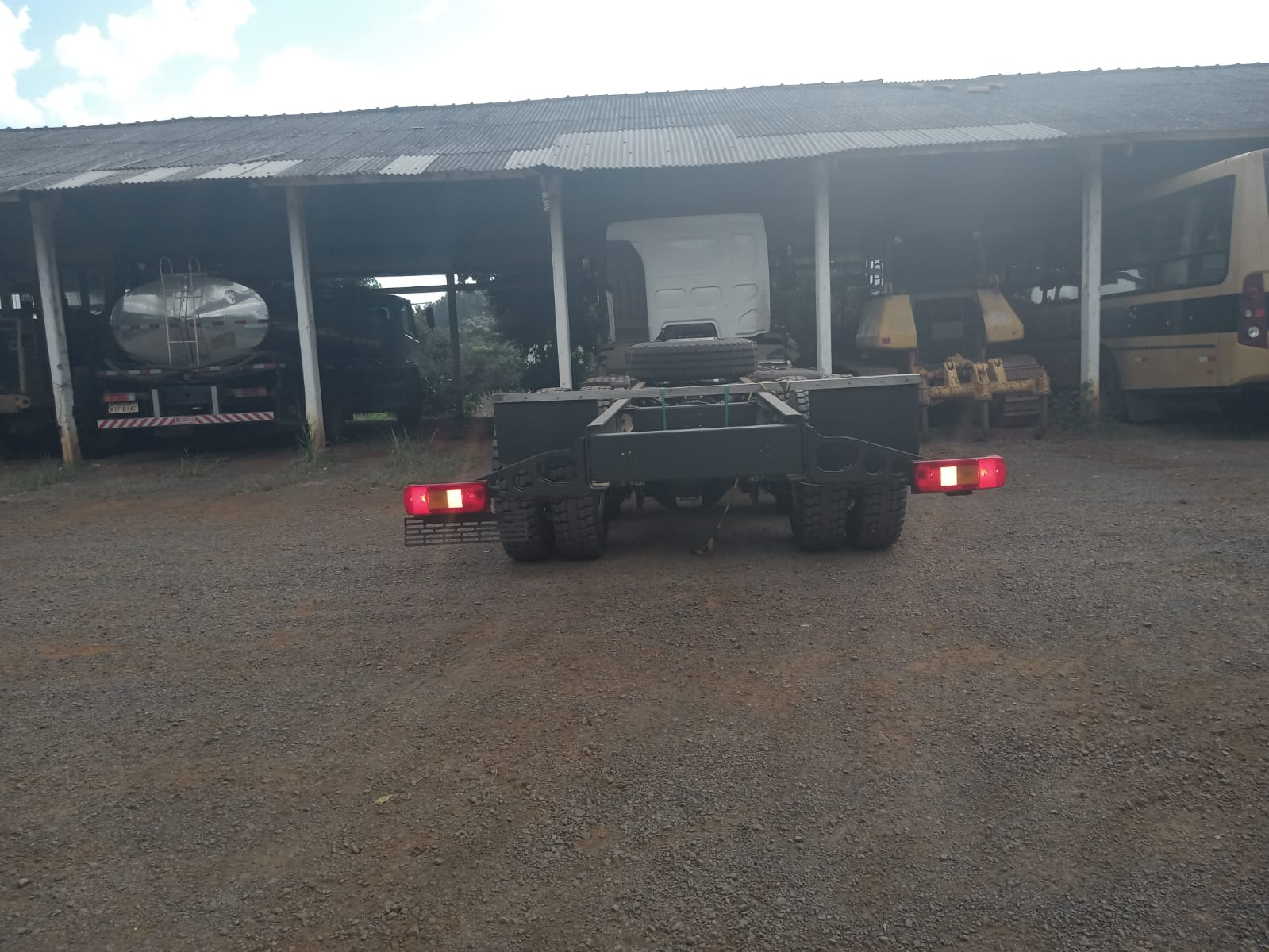 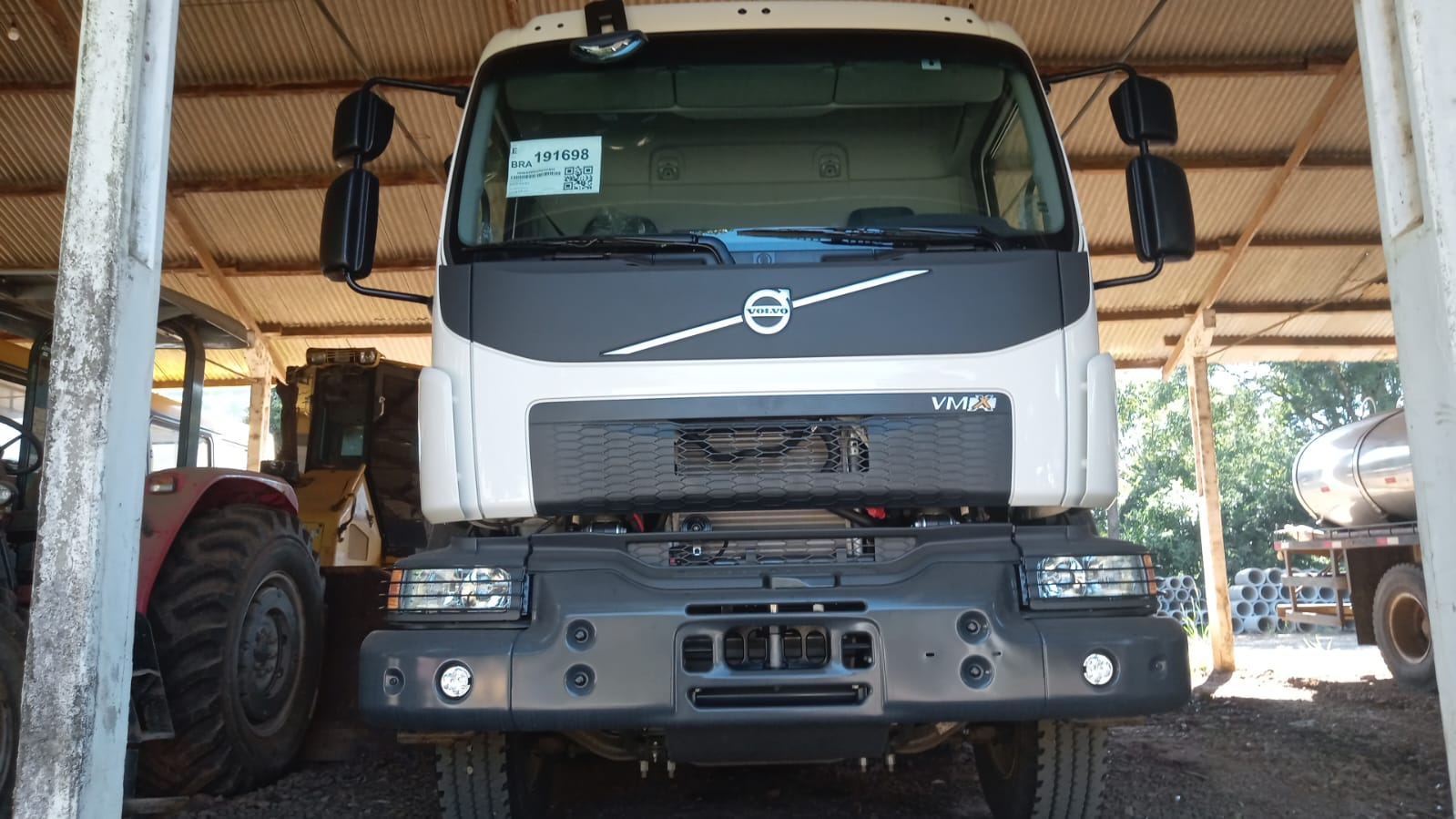 ANEXO IIMODELO DE PROPOSTA DE PREÇOSPROCESSO LICITATÓRIO Nº 07/2024EDITAL DE PREGÃO ELETRÔNICO Nº 01/2024Apresentamos nossa proposta para aquisição do objeto da presente Licitação Pregão, na Forma Eletrônica acatando todas as estipulações consignadas no respectivo Edital e seus anexos.1 – IDENTIFICAÇÃO DO CONCORRENTERAZÃO SOCIAL: CNPJ: INSCRIÇÃO ESTADUAL e/ou MUNICIPAL: REPRESENTANTE: CARGO: CARTEIRA DE IDENTIDADE:				 CPF: ENDEREÇO: TELEFONE: 2 – PREÇOVALOR TOTAL R$	0,00 (por extenso).Declaro que nos preços acima cotados estão incluídos todos os custos diretos e indiretos necessários à perfeita execução do objeto, encargos sociais e inclusive as despesas com materiais e/ou equipamentos, mão de obra especializada ou não, fretes, seguros em geral, equipamentos auxiliares, ferramentas, encargos da Legislação Tributária, Social, Trabalhista e Previdenciária, da infortunística do trabalho e responsabilidade civil por quaisquer danos causados a terceiros ou dispêndios resultantes de impostos, taxas, regulamentos e posturas municipais, estaduais e federais, enfim, tudo o que for necessário para a execução total e completa do objeto desta Licitação.3 – CONDIÇÕES GERAISA proponente declara conhecer os termos do instrumento convocatório que rege a presente Licitação.PRAZO DE EXECUÇÃO: 60 (sessenta) dias da assinatura do contrato.VALIDADE DA PROPOSTA: De no mínimo, 60 (sessenta) dias contados a partir da data da sessão pública do Pregão.PRAZO DE VIGÊNCIA DO CONTRATO: 12 (doze) meses a partir da publicação no PNCP.Local, ______ de ____________________ de 2024.(nome e assinatura do responsável legal)(número do CPF)ANEXO IIIDADOS DA PROPONENTEPROCESSO LICITATÓRIO Nº 07/2024EDITAL DE PREGÃO ELETRÔNICO Nº 01/20241. DADOS BANCÁRIOS DA EMPRESANOME DO BANCO:CIDADE:Nº DA AGÊNCIA:Nº DA CONTA CORRENTE:NOME DA CONTA CORRENTE (em nome da empresa):CHAVE PIX:2. DADOS DO REPRESENTANTE LEGAL RESPONSÁVEL PELA ASSINATURA DOCUMENTOSNOME COMPLETO:CARGO OU FUNÇÃO:IDENTIDADE Nº:CPF/MF Nº:TELEFONE PARA CONTATO:3. DECLARAÇÃO DE DOMICÍLIO ELETRÔNICO DA EMPRESADeclaramos que o Domicílio Eletrônico da Empresa para o recebimento de autorizações de fornecimento, alerta de avisos, notificações e decisões administrativas, é:E-MAIL:Obs.: Informar preferencialmente apenas um e-mail como domicílio eletrônico da empresa. Poderá ser informado mais de um e-mail, porém somente será(ão) utilizado(s) se o Município não conseguir contato com o e-mail preferencial (primeiro informado).4. DECLARAÇÃO DE ASSINATURA POR CERTIFICAÇÃO DIGITALDeclaramos estar ciente que o representante legal indicado neste documento será o signatário do “Contrato”, o qual deverá assinar o documento, que poderá ser eletrônico em formato “PDF”, por certificação digital, caso assim solicitado, bem como somente serão autorizados os pagamentos em contas cujo CNPJ de titularidade seja idêntico àquele da habilitação e proposta vinculada, na licitação, salvo em caso de participação em consórcios de empresa.Local, ______ de ____________________ de 2024.(nome e assinatura do responsável legal)(número do CPF)ANEXO IVDECLARAÇÃO DE CUMPRIMENTO PLENO DOS REQUISITOS DE HABILITAÇÃOPROCESSO LICITATÓRIO Nº 07/2024EDITAL DE PREGÃO ELETRÔNICO Nº 01/2024 	(RAZÃO SOCIAL DA EMPRESA)	CNPJ nº	, sediada em (ENDEREÇO COMERCIAL)	, declara, sob as penas da Lei Federal nº 14.133, de 2021, que cumpre plenamente os requisitos para sua habilitação no presente processo licitatório.OBS – Se for Microempresa ou Empresa de Pequeno Porte – EPP com problemas na habilitação, fazer constar tal ressalva.Local, ______ de ____________________ de 2024.(nome e assinatura do responsável legal)(número do CPF)ANEXO VDECLARAÇÃO DE AUSÊNCIA DE CONDENAÇÃOPROCESSO LICITATÓRIO Nº 07/2024EDITAL DE PREGÃO ELETRÔNICO Nº 01/2024 	(RAZÃO SOCIAL DA EMPRESA)	CNPJ nº	, sediada em (ENDEREÇO COMERCIAL)	, declara, sob as penas da Lei Federal nº 14.133, 2021, que nos 5 (cinco) anos anteriores à divulgação do edital, não foi condenada judicialmente, com trânsito em julgado, por exploração de trabalho infantil, por submissão de trabalhadores a condições análogas às de escravo ou por contratação de adolescentes nos casos vedados pela legislação trabalhista. 	Local, ______ de ____________________ de 2024.(nome e assinatura do responsável legal)(número do CPF)ANEXO VIDECLARAÇÃO DE AUSÊNCIA DE VÍNCULO SOCIAL E FUNCIONALPROCESSO LICITATÓRIO Nº 07/2024EDITAL DE PREGÃO ELETRÔNICO Nº 01/2024 	(RAZÃO SOCIAL DA EMPRESA)	CNPJ nº ____________, sediada em (ENDEREÇO COMERCIAL)	através de seu representante legal, Sr(a). _________________, declara, sob as penas da Lei Federal nº 14.133, 2021, que não mantém vínculo de natureza técnica, comercial, econômica, financeira, trabalhista ou civil com dirigente do órgão ou entidade contratante ou com agente público que desempenhe função na licitação ou atue na fiscalização ou na gestão do contrato, ou que deles seja cônjuge, companheiro ou parente em linha reta, colateral ou por afinidade, até o terceiro grau, bem como declara sob as penas da lei que não integra em seus quadros social e funcional, servidor público da administração direta ou indireta do Município de Lindóia do Sul, e agente político da esfera municipal de Lindóia do Sul, do Estado de Santa Catarina, e da União.	Portanto, inclusive, a empresa declara que também está em conformidade com o que prevê o art. 54 I “a” da Constituição Federal e art. 43 I ”a” e II “a” da Constituição do Estado de Santa Catarina.  	Local, ______ de ____________________ de 2024.(nome e assinatura do responsável legal)(número do CPF)ANEXO VIIDECLARAÇÃO DE MICROEMPRESAS E EMPRESAS DE PEQUENO PORTEPROCESSO LICITATÓRIO Nº 07/2024EDITAL DE PREGÃO ELETRÔNICO Nº 01/2024A empresa		, inscrita no CNPJ sob o nº		, por intermédio de seu representante legal, o(a) Sr.(a.) ou procurado		, portador(a) da Carteira de Identidade nº	, do CPF nº		, DECLARA, sob as penas elencadas na Lei Federal n° 14.133, de 2021, que em conformidade com o previsto no art. 3° da Lei Complementar n° 123, de 15 de dezembro de 2006, ter a receita bruta equivalente a uma			(microempresa ou empresa de pequeno porte). Declara ainda que não há nenhum dos impedimentos previstos no § 4°, art. 3° da LC 123/06.Local, ______ de ____________________ de 2024.(nome e assinatura do responsável legal)(número do CPF)ANEXO VIIIDECLARAÇÃO DE ENQUADRAMENTO DE RECEITA BRUTA PARA FINS DE BENEFÍCIO PREVISTO NA LEI COMPLEMENTAR FEDERAL 123/2006PROCESSO LICITATÓRIO Nº 07/2024EDITAL DE PREGÃO ELETRÔNICO Nº 01/2024A empresa		, inscrita no CNPJ sob o nº		, por intermédio de seu representante legal, o(a) Sr.(a.) ou procurador		, portador(a) da Carteira de Identidade nº	, do CPF nº		, DECLARA, sob as penas elencadas na Lei Federal n° 14.133, de 2021, que não celebrou contratos com a Administração Pública cujos valores somados extrapolou a receita bruta máxima admitida para fins de enquadramento como Empresa de Pequeno Porte no ano-calendário desta licitação, em conformidade com o previsto no inciso II, do art. 3° da Lei Complementar n° 123, de 15 de dezembro de 2006 e § 2º, do art. 4º, da Lei Federal nº 14.133, de 2021.Local, ______ de ____________________ de 2024.(nome e assinatura do responsável legal)(número do CPF)ANEXO IXDECLARAÇÃO DE CUMPRIMENTO DO ARTIGO 7º, INCISO XXXIII, DA CONSTITUIÇÃO DA REPÚBLICA FEDERATIVA DO BRASILPROCESSO LICITATÓRIO Nº 07/2024EDITAL DE PREGÃO ELETRÔNICO Nº 01/2024 	Nome da Empresa	, inscrito no CNPJ n°	, por intermédio de seu representante    legal o(a) Sr(a).		, portador(a) da Carteira de Identidade nº	e do CPF nº			, DECLARA, para fins do disposto no inciso V do artigo 68, da Lei Federal nº 14.133, de 2021, que não emprega menor de dezoito anos em trabalho noturno, perigoso ou insalubre, e não emprega menor de dezesseis anos (art. 7º, inciso XXXIII, da Constituição Federal).Ressalva: emprega menor, a partir de quatorze anos, na condição de aprendiz (   ).(Observação: em caso afirmativo, assinalar a ressalva acima)	Local, ______ de ____________________ de 2024.(nome e assinatura do responsável legal)(número do CPF)ANEXO XDECLARAÇÃO DE RESERVA DE CARGOSPROCESSO LICITATÓRIO Nº 07/2024EDITAL DE PREGÃO ELETRÔNICO Nº 01/2024 	(RAZÃO SOCIAL DA EMPRESA)	CNPJ nº	, sediada em (ENDEREÇO COMERCIAL), declara, sob as penas da Lei Federal nº 14.133, de 2021, que cumpre as exigências de reserva de cargos para pessoa com deficiência e para reabilitado da Previdência Social, previstas em lei e em outras normas específicas.Observação: Os licitantes que, por sua natureza ou por força de lei, estiverem dispensados do cumprimento da reserva de cargos descrito nesta declaração, deverão apresentar declaração identificando a situação e citando os dispositivos legais pertinentes. Local, ______ de ____________________ de 2024.(nome e assinatura do responsável legal)(número do CPF)ANEXO XIDECLARAÇÃO DE INTEGRALIDADE DE CUSTOSPROCESSO LICITATÓRIO Nº 07/2024EDITAL DE PREGÃO ELETRÔNICO Nº 01/2024 	(RAZÃO SOCIAL DA EMPRESA)	CNPJ nº	, sediada em (ENDEREÇO COMERCIAL)	, declara, sob as penas da Lei Federal nº 14.133, de 2021, que a proposta econômica compreende a integralidade dos custos para atendimento dos direitos trabalhistas assegurados na Constituição da República Federativa do Brasil, nas leis trabalhistas, nas normas infralegais, nas convenções coletivas de trabalho e nos termos de ajustamento de conduta vigentes na data de entrega das propostas, sob pena de desclassificação. 	Local, ______ de ____________________ de 2024.(nome e assinatura do responsável legal)(número do CPF)ANEXO XIIMODELO DE DECLARAÇÃO DE CONHECIMENTO DAS ESPECIFICAÇÕES E NORMAS PERTINENTES À EXECUÇÃO DOS SERVIÇOSPROCESSO LICITATÓRIO Nº 07/2024EDITAL DE PREGÃO ELETRÔNICO Nº 01/2024Declaro, para os devidos fins da Licitação referente ao Pregão, na forma Eletrônica – Edital nº ___/2024, que a empresa	_________________, tomou conhecimento de todas as normas, especificações e informações necessárias e obrigatórias para a perfeita consecução do objeto do Edital supra, nos termos do art. 67, VI, da Lei Federal nº 14.133, de 2021.Local, ______ de ____________________ de 2024.(nome e assinatura do responsável legal)(número do CPF)ANEXO XIIIPROCESSO LICITATÓRIO Nº 07/2024EDITAL DE PREGÃO ELETRÔNICO Nº 01/2024MINUTA DO CONTRATO Nº ......./2024CONTRATO QUE ENTRE SI CELEBRAM O MUNICÍPIO DE LINDÓIA DO SUL E A EMPRESA ________________________________, OBJETIVANDO A AQUISIÇÃO DE CARROCERIA PRANCHA SOB MEDIDA, A SER INSTALADA EM CAMINHÃO NOVO.O MUNICÍPIO DE LINDÓIA DO SUL, pessoa jurídica de direito público interno, inscrita no CNPJ-MF sob o nº 78.510.112/0001-80, com sede na Rua Tamandaré, 98, Centro, Lindóia do Sul, SC, CEP 89.735-000, neste ato representado pelo Prefeito Municipal, Neudi Angelo Bertol, inscrito no CPF ___.xxx.xxx-__, doravante denominada simplesmente CONTRATANTE e de outro lado a empresa …….., pessoa jurídica de direito privado, situada na …….., na cidade de …..., inscrita no CNPJ sob o nº …....., neste ato representada pelo(a) .........., Sr(a). …………., inscrito(a) no CPF ___.xxx.xxx-__ doravante denominada CONTRATADA, ajustam e contratam a execução do objeto descrito abaixo, que se regerá pelo disposto no Edital de Pregão Eletrônico nº ___/2024, neste Contrato, nas disposições do Decreto Municipal nº 4.072/2024, na Lei Federal 14.133/21 e alterações posteriores, aplicando-se os preceitos de direito público, as normas e princípios de direito administrativo e supletivamente, os princípios da teoria geral dos contratos e as disposições do direito privado.CLÁUSULA PRIMEIRA – DO OBJETO1.1. O objeto da presente contratação é a aquisição de carroceria prancha sob medida, a ser instalada em caminhão novo, adquirido para transporte de máquinas pertencentes ao Município de Lindóia do Sul.1.2. Na definição do objeto foi considerada a real necessidade do município, pois este já adquiriu um caminhão novo e as especificações técnicas da carroceria são apropriadas para o modelo do caminhão, de acordo com as especificações constantes no Termo de Referência, ANEXO I, parte integrante deste contrato.CLÁUSULA SEGUNDA – DA EXECUÇÃO2.1. A Contratada deverá executar os serviços conforme condições estabelecidas no Termo de Referência (ANEXO I do Edital), em especial nos itens “Descrição da solução como um todo”, “Modelo de execução do objeto”, “Modelo de gestão do contrato” e “Critérios de medição e pagamento”, e demais condições previstas no edital e neste contrato.2.1.1. O objeto deste contrato deverá ser entregue no prazo máximo de 60 (sessenta) dias consecutivos, após a assinatura do contrato.2.1.2. O descumprimento dos prazos supracitados implicará na aplicação das penalidades previstas neste edital e Lei 14.133/2021;2.2. O contrato será executado pelo regime de execução indireta.2.3. A CONTRATADA deverá manter preposto responsável pelo Contrato, aceito pela Administração Pública, no local da prestação do serviço, para representá-la na execução do contrato.2.4. O bem e os serviços deverão ser prestados de acordo com as determinações da CONTRATANTE, observadas as normas e procedimentos técnicos, de qualidade, de segurança e de preservação do meio ambiente.2.5. Todos os custos com o objeto, serão de responsabilidade exclusiva da licitante. Sendo proibida a cobrança de qualquer outra despesa que venha a interferir no valor licitado e aprovado.2.6. O ato de recebimento não implica na aceitação do produto e/ou serviço;2.7. Os materiais e/ou serviços poderão ser rejeitados, no todo ou em parte, quando em desacordo com as especificações constantes no Anexo “I” e/ou na proposta, devendo ser substituídos/refeitos no prazo de 30 (trinta) dias, a contar da notificação da contratada, às suas custas, sem prejuízo da aplicação das penalidades;2.8. Caso seja constatado que o objeto executado não corresponde em qualidade, descrição e especificação ao estabelecido neste edital de licitação ou à quantidade solicitada, será exigido do CONTRATADO sua substituição ou rejeitado o fornecimento, sem qualquer ônus para a o Município de Lindóia do Sul/SC.2.9. A empresa vencedora deve executar as manutenções necessárias (dentro do período da garantia).2.9.1.Todos os custos relacionados à execução da garantia ou troca dos bens correrão por conta exclusiva do fornecedor, incluídos aqueles relacionados ao transporte, à troca de peças/equipamentos, às horas técnicas e ao deslocamento de pessoal.2.10. Responder pelos danos causados diretamente a Administração Pública Municipal de Lindóia do Sul/SC ou a seus aos bens, ou ainda a terceiros, decorrentes de sua culpa ou dolo na execução do objeto.2.11. O município de Lindóia do Sul, através de funcionário público habilitado, fará a entrega do caminhão na sede da empresa vencedora, e quando do término da fabricação e a efetiva instalação da carroceria também fará a retirada do caminhão da sede da empresa.2.11.1. Durante a permanência do veículo na sede da empresa para instalação do objeto, a responsabilidade pela guarda e segurança do caminhão será totalmente da CONTRATADA.2.12. A produção deverá ser realizada pela contratada de acordo com a descrição solicitada do produto, com os mínimos detalhes utilizando-se de materiais especial e de durabilidade, a fabricação e a instalação do bem deverá possuir todas as especificações técnicas exigidas no item 3.4 do Termo de Referência, Anexo I do Edital, e cumprir com toda a legislação existente, de acordo com as ABNT e CONTRAN.2.12.1. Os itens licitados devem atender às legislações e normas técnicas que estabelecem os requisitos de dimensões, material, uso, manutenção, descarte, entre outros.2.13. O bem ora adquirido deverá ser fabricado instalado e pronto para o uso, com materiais resistentes, pois a sua função será de transportar máquinas pesadas, e deverá ser produzida com material de alta durabilidade, possuir equipamentos de fácil operacionalidade e com instrução de uso, e de segurança.2.14. Para um melhor acompanhamento dos serviços de manutenção, obter maior vantajosidade na contratação como um todo, a empresa deverá estar localizada ou possuir um ponto de atendimento, para efetuar a assistência técnica do referido objeto, a uma distância em um raio de no máximo 350 km (trezentos e cinquenta quilômetros) da sede do município de Lindóia do Sul/SC, limitada ao território nacional.CLÁUSULA TERCEIRA – DO VALOR TOTAL E DO PAGAMENTO3.1. O valor total do presente Contrato é de R$ 0,00 (	), para entrega do objeto licitado, conforme abaixo especificado:3.2. O pagamento objeto do presente contrato, será feito em favor do licitante vencedor, através de boleto bancário ou mediante transferência bancária em conta corrente de titularidade do Fornecedor, cujos dados devem ser idênticos ao da sua proposta.3.2.1. Somente serão autorizados os pagamentos em contas cujo CNPJ de titularidade seja idêntico àquele da habilitação e proposta vinculada, exceto no caso de participação de empresas em consórcio ou de solicitação de alteração, entre matriz e filiais ou entre filiais, mediante comprovação do preenchimento dos requisitos de habilitação pelo novo CNPJ, sendo responsabilidade da contratada manter a identidade de informação no momento do cadastro e durante a execução.3.2.2. O Município efetuará o pagamento em até 15 (quinze) dias, após a confirmação da prestação regular das atividades descritas no objeto desta licitação, acompanhado da respectiva Nota Fiscal Eletrônica e arquivo XML, atestada por servidor responsável.3.3. A execução dos serviços será mediante o regime de empreitada por preço unitário.3.4. Será pago a contratada somente o valor dos serviços efetivamente executados de acordo com objeto do Edital e com os critérios de medição previstos no Termo de Referência, conforme relatório, após aprovação/aceite do Contratante.3.5. Nenhum pagamento será efetuado à Contratada enquanto pendente de liquidação qualquer obrigação financeira ou técnica que lhe for imposta, em virtude de penalidade ou inadimplência, sem que isso gere direito ao pleito do reajustamento de preços ou correção monetária.3.6. A Administração poderá deduzir do pagamento devido qualquer multa imposta, sem prejuízo das demais penalidades previstas em Lei, para fins de efetuar diretamente o seu pagamento, nos termos do art. 121, § 3º, inciso IV, da Lei Federal n. 14.133/2021.3.7. O pagamento poderá ser sustado pela CONTRATANTE quando os serviços não estiverem de acordo com o estipulado, ou por inadimplemento de qualquer Cláusula Contratual.3.8. De cada valor, será feito o pagamento, mediante nota fiscal, em moeda corrente do País.3.9. O presente Contrato Administrativo poderá ser alterado para reestabelecimento do equilíbrio econômico-financeiro inicial em caso de força maior, caso fortuito ou fato do príncipe, ou em decorrência de fatos imprevisíveis ou previsíveis de consequências incalculáveis que, efetivamente, inviabilizem a execução contratual tal como pactuado, nos termos do art. 124, inciso II, alínea “d”, da Lei Federal nº 14.133/2021.3.9.1. A possibilidade de reequilíbrio econômico-financeiro do Contrato Administrativo é condicionada à solicitação formal da contratada e comprovação da ocorrência dos eventos autorizadores à revisão de preço acima descritos, não sendo apreciados/conhecidos os pedidos de revisão que não comprovem efetivamente e objetivamente o desequilíbrio econômico-financeiro alegado.3.9.2 Os eventos devem ser excepcionais, imprevisíveis ou previsíveis de consequências incalculáveis, sendo que os eventos usuais, comuns e inerentes à própria execução do Contrato Administrativo ou a própria atividade desenvolvida pela contratada, não são aptos, por si só, a comprovar efetivamente e objetivamente o desequilíbrio econômico-financeiro alegado.3.9.3. Os eventos, também, devem ser supervenientes à formulação da proposta, sob pena de presunção relativa de que a contratada possui plenas condições de cumprir o contrato administrativo mesmo com as condições adversas eventualmente verificadas/constatadas, visto que formulou sua proposta ciente dos eventos e seus efeitos econômicos.3.9.4. A constatação da inexequibilidade de preço unitário durante a execução do Contrato Administrativo não é motivo, por si só, para ensejar reequilíbrio econômico-financeiro, haja vista que a oferta de preço inexequível na licitação onera, exclusivamente, a contratada.3.9.5. A mera variação da taxa cambial, para mais ou para menos, por si só, não é suficiente para fundamentar a necessidade de reequilíbrio econômico-financeiro.3.9.6. A demonstração do desequilíbrio econômico-financeiro não pode ser comprovada meramente com valores de referência extraídos de pesquisas, índices oficiais ou demais sistemas referenciais de custos, devendo haver comprovação dos custos efetivamente incorridos no contrato administrativo, especialmente demonstrados através de Notas Fiscais emitidas obrigatoriamente em nome da contratada, englobando, ao menos, 02 (dois) períodos distintos anteriores ao pedido, aptas a comprovar, objetivamente, a variação dos preços que fundamenta o pedido de revisão.3.9.7. O pedido de reequilíbrio econômico-financeiro do contrato deverá ser respondido pela Administração Pública no prazo de 30 (trinta) dias.3.10. Caberá à Contratante os recebimentos provisório e definitivo do objeto.3.11. Os preços cotados não serão reajustados.CLÁUSULA QUARTA – DA DOTAÇÃO ORÇAMENTÁRIA4.1. As despesas para a execução do objeto da presente contratação correrão a conta de dotação orçamentária, prevista na Lei Orçamentária Anual do exercício corrente, e terão a seguinte classificação:PREFEITURA MUNICIPAL DE LINDÓIA DO SUL06.022 SECRETARIA DE INFRAESTRUTURA E TRANSPORTES/DIRETORIA DE INFRAESTRUTURA E TRANSPORTE1.004 – Reestruturação da Diretoria de Infraestrutura 94 – 4.4.90.00.00.00.00.00 – Aplicações Diretas 1.500.0000.0104 Recursos OrdináriosCLÁUSULA QUINTA – DAS PENALIDADES5.1. O licitante ou o contratado será responsabilizado administrativamente pelas infrações previstas no art. 155 da Lei Federal n. 14.133/2021.5.2. O Município de Lindóia do Sul poderá, garantido o contraditório e a ampla defesa, aplicar as seguintes sanções administrativas:	I – advertência;	II – multa;	III – impedimento de licitar e contratar com Administração Pública direta e indireta do Município de Lindóia do Sul, pelo prazo máximo de 03 (três anos); 
	IV – declaração de inidoneidade para licitar ou contratar no âmbito da Administração Pública direta e indireta de todos os entes federativos, pelo prazo mínimo de 3 (três) anos e máximo de 6 (seis) anos 5.3. Por qualquer das infrações previstas no art. 155 da Lei Federal n. 14.133/2021, poderá ser aplicada ao licitante ou contratado a sanção administrativa de multa compensatória de 20% (vinte inteiros por cento) sobre o valor total do contrato.5.4. A recusa injustificada do adjudicatário em assinar o Contrato, no prazo máximo de 5 (cinco) dias úteis da notificação, implicará na aplicação da multa compensatória prevista no item anterior.5.5. A sanção administrativa de multa moratória será aplicada nos casos de atraso injustificado na execução do contrato, nos termos do art. 162 da Lei Federal n. 14.133/2021, possuindo os seguintes parâmetros:	I – por atraso ou paralisação da execução superior a 10 (dez) dias do prazo de execução dos serviços, fica o contratado sujeito à multa de 0,5% (meio por cento) por dia de atraso, incidente sobre o valor total do contrato, a ser calculado desde o 11º (décimo primeiro) dia de atraso até o efetivo cumprimento da obrigação, limitado a 30 (trinta) dias.	II – transcorridos 30 (trinta) dias do prazo de execução estabelecido no contrato, será considerado extinto o Contrato Administrativo, canceladas as ordens de serviços e aplicada multa de 20% (vinte inteiros por cento) por inexecução total, calculada sobre o valor do contrato.5.6. Dependendo do descumprimento, se gerar algum prejuízo ao Município de Lindóia do Sul, poderá ser requerido do Contratado o valor de perdas e danos, após Processo Administrativo de reconhecimento da responsabilidade.5.7. A sanção administrativa de multa poderá ser aplicada de forma cumulativa com a sanção de advertência, impedimento de licitar e contratar e declaração de inidoneidade para licitar ou contratar.5.8 A aplicação das sanções administrativas de impedimento de licitar e contratar e declaração de inidoneidade para licitar e contratar deverão respeitar o trâmite e procedimentos estabelecidos no art. 158 da Lei Federal n. 14.133/2021.5.9. As sanções administrativas de impedimento de licitar e contratar e declaração de inidoneidade para licitar e contratar são passíveis de reabilitação, na forma do art. 163 da Lei Federal n. 14.133/2021.5.10 A personalidade jurídica do Contratado poderá ser desconsiderada sempre que utilizada com abuso do direito para facilitar, encobrir ou dissimular a prática dos atos ilícitos previstos neste Contrato ou para provocar confusão patrimonial, e, nesse caso, todos os efeitos das sanções aplicadas à pessoa jurídica serão estendidos aos seus administradores e sócios com poderes de administração, à pessoa jurídica sucessora ou à empresa do mesmo ramo com relação de coligação ou controle, de fato ou de direito, com o Contratado, observados, em todos os casos, o contraditório, a ampla defesa e a obrigatoriedade de análise jurídica prévia, nos termos do art. 160 da Lei Federal n. 14.133/2021.5.11. O Contratante deverá, no prazo máximo de 15 (quinze) dias úteis, contado da data da aplicação da sanção, informar e manter atualizados os dados relativos às sanções aplicadas, para fins de publicidade no Cadastro Nacional de Empresas Inidôneas e Suspensas (Ceis) e no Cadastro Nacional de Empresas Punidas (Cnep), instituídos no âmbito do Poder Executivo Federal, nos termos do art. 161 da Lei Federal n. 14.133/2021.5.12. Os débitos do licitante/contratado com a Administração Pública contratante, resultantes da aplicação de multas e/ou indenizações, poderão ser compensados, total ou parcialmente, nos casos da existência de crédito em favor do licitante/contratado, decorrentes do mesmo contrato ou de outros contratos administrativos firmados com a mesma entidade/órgão público contratante.5.13. Na hipótese de aplicação de penalidade de multa, após os procedimentos legais, será emitida notificação de cobrança ao licitante, que deverá fazer o recolhimento do valor no prazo estabelecido na decisão do processo administrativo, sob pena de cobrança judicial.CLÁUSULA SEXTA – DA EXTINÇÃO6.1. O presente Contrato poderá ser extinto, independentemente de qualquer notificação judicial ou extrajudicial, no caso de inexecução total ou parcial, e pelos demais motivos enumerados no art. 137 da Lei Federal n. 14.133/2021, mediante decisão formalmente motivada nos autos do processo, assegurados o contraditório e ampla defesa.6.2. A extinção contratual deverá observar as disposições da Lei Federal nº 14.133, de 2021.6.3. Nos termos do § 7º, do art. 90, da Lei Federal nº 14.133, de 2021, fica facultada à Administração a convocação dos demais licitantes classificados segundo o cadastro de reservas para a contratação do remanescente dos serviços em consequência de rescisão contratual, observados os critérios estabelecidos nos § § 2º e 4º, do mesmo artigo.CLÁUSULA SÉTIMA – DA VIGÊNCIA E DO PRAZO7.1. O presente Contrato terá vigência de 12 (doze) meses, com início na data da publicação no Portal Nacional de Contratações Pública - PNCP, nos termos do art. 94 da Lei Federal nº 14.133/2021.7.2. O presente Contrato deverá ser divulgado no sítio eletrônico oficial do Contratante na internet, nos termos do art. 91, caput, da Lei Federal nº 14.133, de 2021.CLÁUSULA OITAVA – DA VINCULAÇÃO AO PROCESSO LICITATÓRIO8.1. O presente instrumento encontra-se vinculado ao Processo Administrativo Licitatório nº 07/2024, Edital de Pregão, na forma Eletrônica nº 01/2024.CLÁUSULA NONA – DAS OBRIGAÇÕES9.1. Será de responsabilidade da CONTRATADA, sob pena de aplicação das sanções previstas neste Edital e no Contrato, cumprir todas as obrigações constantes no Contrato, Edital, seus anexos e sua proposta, assumindo exclusivamente os riscos e as despesas decorrentes da boa e perfeita execução do objeto e, ainda:	a) Executar os serviços conforme este Edital, Termo de Referência (Anexo I) e seus Anexos e conforme normas extra-editalícias que sejam pertinentes a sua área;	b) Fornecer o objeto desta licitação, na forma, nos locais, nos prazos e nos preços estipulados na sua proposta;	c) Responsabilizar-se por todas as despesas oriundas de suas atividades;	d) Manter, durante a vigência do contrato, em compatibilidade com as obrigações trabalhistas, as condições de habilitação e qualificação exigidas na licitação, devendo comunicar ao Município de Lindóia do Sul, a superveniência de fato impeditivo da manutenção dessas condições;	e) Acusar o recebimento da Ordem de Serviço/Solicitação de Fornecimento, bem como de qualquer outra notificação enviadas por meio eletrônico, no prazo máximo de 24 (vinte e quatro) horas, ressalvando-se que, se o prazo final deste item recair em final de semana ou feriado, será prorrogado ao próximo dia útil;	f) Nomear responsável para, durante o período de vigência, representá-lo na execução do contrato;	g) Responsabilizar-se por todo e qualquer dano que, por dolo ou culpa, os seus profissionais causarem ao CONTRATANTE ou a terceiros, sendo descontado no primeiro pagamento subsequente à ocorrência, o valor correspondente ao dano e/ou prejuízo causado;	h) Comunicar à Administração da CONTRATANTE qualquer anormalidade constatada e prestar os esclarecimentos solicitados;	i) A CONTRATADA ficará obrigada a aceitar nas mesmas condições do edital, os acréscimos ou supressões que se fizerem necessários, até 25% (vinte e cinco por cento) do valor inicial atualizado do Contrato, devendo supressões acima desse limite ser resultantes de acordo entre as partes;	j) Responsabilizar-se pelos vícios e danos decorrentes do objeto, de acordo com os artigos 12, 13 e 17 a 27, do Código de Defesa do Consumidor (Lei Federal nº 8.078, de 1990);	k) Outras obrigações previstas no Edital, Termo de Referência, no Contrato e na Lei.	l) Cumprir as exigências de reserva de cargos prevista em lei, bem como em outras normas específicas, para pessoa com deficiência, para reabilitado da Previdência Social e para aprendiz;9.2. Durante a permanência do veículo na sede da empresa para instalação do objeto, a responsabilidade pela guarda e segurança do caminhão será totalmente da CONTRATADA.9.3. A produção deverá ser realizada pela contratada de acordo com a descrição solicitada do produto, com os mínimos detalhes utilizando-se de materiais especial e de durabilidade, a fabricação e a instalação do bem deverá possuir todas as especificações técnicas exigidas no item 3.4 do Termo de Referência, Anexo I do Edital, e cumprir com toda a legislação existente, de acordo com as ABNT e CONTRAN.9.4. São expressamente vedadas à CONTRATADA:	a) A veiculação de publicidade acerca deste contrato, salvo se houver prévia autorização da CONTRATANTE;	b) A subcontratação para a execução do objeto deste contrato;9.5. A CONTRATANTE, além das obrigações estabelecidas no Edital e seus anexos, deve:	a) Expedir a ordem de serviço;	b) Prestar as informações e os esclarecimentos pertinentes que venham a ser solicitados pelo representante ou preposto da CONTRATADA;	c) Comunicar oficialmente à CONTRATADA quaisquer falhas verificadas no cumprimento do contrato;	d) Publicar o extrato do contrato e de seus aditivos, se ocorrerem, no Diário Oficial dos Municípios de Santa Catarina, órgão oficial de divulgação dos atos administrativos da CONTRATANTE, veiculado no endereço www.diariomunicipal.sc.gov.br.CLÁUSULA DÉCIMA - ANTICORRUPÇÃO10.1. As partes declaram conhecer as normas de prevenção à corrupção prevista na legislação brasileira, dentre elas, a Lei de Improbidade Administrativa (Lei Federal nº 8.429/1992), a Lei Federal nº 12.846/2013 e seus regulamentos, e se comprometem que, para a execução deste contrato nenhuma das partes poderá oferecer, dar ou se comprometer a dar, a quem quer que seja, aceitar ou se comprometer a aceitar, de quem quer que seja, tanto por conta própria quanto por intermédio de outrem, qualquer pagamento, doação, compensação, vantagens financeiras ou benefícios indevidos de qualquer espécie, de modo fraudulento que constituam prática ilegal ou de corrupção, bem como de manipular ou fraudar o equilíbrio econômico financeiro do presente contrato, seja de forma direta ou indireta quanto ao objeto deste contrato, devendo garantir, ainda, que seus prepostos, administradores e colaboradores ajam da mesma forma.CLÁUSULA DÉCIMA PRIMEIRA – DO REAJUSTE E REVISÃO DO CONTRATO11.1. O Contrato poderá ser reajustado após o prazo mínimo de 12 (doze) meses, aplicando o acumulado do INPC apurado pelo IBGE durante o prazo de vigência do contrato, sendo aplicado anualmente, em caso de prorrogação.11.2. Este contrato poderá ser revisto para restabelecer a relação que as partes pactuaram inicialmente entre os encargos da CONTRATADA e a retribuição da CONTRATANTE para justa remuneração dos serviços, objetivando a manutenção do equilíbrio econômico-financeiro inicial do contrato, na hipótese de sobrevierem fatos imprevisíveis, ou previsíveis, porém de consequências incalculáveis, retardadores ou impeditivos da execução do ajustado, ou ainda, em caso de força maior, caso fortuito ou fato do príncipe, configurando álea econômica extraordinária e extracontratual ou ainda em razão de acordo ou convenção coletiva de trabalho que fixar novo salário normativo da categoria profissional.11.3. O pedido, fundamentado e devidamente instruído com provas que evidenciem a necessidade da revisão de preço, deverá ser encaminhado ao Município de Lindóia do Sul, não sendo apreciado o pedido de revisão de preços que não comprovar o desequilíbrio sofrido.CLÁUSULA DÉCIMA SEGUNDA – DA ATUALIZAÇÃO MONETÁRIA12.1. Se o CONTRATANTE não efetuar o pagamento no prazo previsto neste Contrato, e tendo a CONTRATADA, à época, adimplido integralmente as obrigações avençadas, inclusive quanto aos documentos que devem acompanhar a Nota Fiscal, os valores devidos serão monetariamente atualizados, a partir do dia de seu vencimento e até o dia de sua liquidação, segundo os mesmos critérios adotados para atualização de obrigações tributárias, conforme estabelecido no artigo 92, inciso V, da Lei Federal nº 14.133, de 1º de abril de 2021.CLÁUSULA DÉCIMA TERCEIRA – DAS NORMAS E PRECEITOS COMPLEMENTARES13.1. Aplicam-se à execução deste Contrato e aos casos omissos as normas da Lei Federal nº 14.133/21 e alterações, Decreto Municipal 4.072/2024 e alterações, e os preceitos do direito público, os princípios da teoria geral dos Contratos e as disposições do direito privado.CLÁUSULA DÉCIMA QUARTA – ALTERAÇÕES14.1 Eventuais alterações contratuais reger-se-ão pela disciplina dos artigos 124 e seguintes da Lei Federal nº 14.133, de 2021.14.2 O contratado é obrigado a aceitar, nas mesmas condições contratuais, os acréscimos ou supressões que se fizerem necessários, até o limite de 25% (vinte e cinco por cento) do valor inicial atualizado do contrato.14.3 As alterações contratuais deverão ser promovidas mediante celebração de termo aditivo, submetido à prévia aprovação da assessoria jurídica do contratante, salvo nos casos de justificada necessidade de antecipação de seus efeitos, hipótese em que a formalização do aditivo deverá ocorrer no prazo máximo de 1 (um) mês (art. 132 da Lei Federal nº 14.133, de 2021).14.4. Registros que não caracterizam alteração do contrato podem ser realizados por simples apostila, dispensada a celebração de termo aditivo, na forma do art. 136 da Lei Federal nº 14.133, de 2021.CLÁUSULA DÉCIMA QUINTA – DA GARANTIA15.1. Na eventual ausência de previsão nos descritivos do item, o prazo de garantia dos bens ofertados será de no mínimo 6 (seis) meses contados a partir da efetiva entrega do bem à administração, caso a empresa ofertar prazo superior ao estipulado acima este prevalecerá.15.2. Para o eventual conserto/manutenção/reparo do bem defeituoso ou viciado, exige-se a utilização de peças/componentes/itens originais e novos, conforme dispõe o art. 21 do CDC. Após o conserto ou a substituição, o bem terá mais 90 dias de garantia legal, nos termos do art. 26, inciso II, do CDC, não se excluindo eventual prazo em aberto referente à garantia contratual ou a outra garantia disponibilizada pelo fornecedor.15.3. De acordo com o art. 18, §§ 1° e 2º, do CDC, o prazo para que o produto com defeito seja consertado ou, sendo o caso, substituído, será de 30 dias contados a partir do registro de ocorrência ou do aviso do defeito do produto ao fornecedor ou fabricante, podendo-se, caso justificativo, deferir eventual pedido de prorrogação deste prazo.15.4. A garantia deverá ser de todo e qualquer defeito que o bem venha a apresentar.15.5. Todos os custos relacionados à execução da garantia ou troca dos bens correrão por conta exclusiva do fornecedor, incluídos aqueles relacionados ao transporte, à troca de peças/equipamentos, às horas técnicas e ao deslocamento de pessoal.CLÁUSULA DÉCIMA SEXTA – DA FISCALIZAÇÃO E GESTÃO DO CONTRATO16.1. Durante a execução do objeto do contrato fica reservado ao Contratante autonomia para dirimir e decidir todos e quaisquer casos ou dúvidas que venham a surgir e/ou fugir da rotina, ou que não tenham sido previstos no Termo de Referência, ou, ainda, nas disposições do Contrato.16.2. O Contratante efetuará a fiscalização e o acompanhamento da execução do objeto do contrato, podendo, a qualquer tempo, exigir da contratada que forneça os elementos necessários ao esclarecimento de quaisquer dúvidas relativas ao contrato, tais como: dados estatísticos, demonstrativos de custos, notas fiscais, mapa de registro e controle dos serviços etc.16.3. A contratada deverá acatar a fiscalização do Contratante quanto ao acompanhamento do cumprimento das obrigações pactuadas, prestando-lhe todos os esclarecimentos solicitados, bem como atendendo a todas às solicitações de informações.16.4. A fiscalização efetuada não exclui nem reduz as responsabilidades da contratada perante o contratante e/ou terceiros. 16.5 Qualquer comunicação ou notificação do contratante à contratada deverá merecer resposta conclusiva e por escrito no prazo máximo de 3 (três) dias úteis, contados do seu recebimento, submetendo-se, a contratada, às sanções e penalidades cabíveis, caso tal determinação não seja cumprida.16.6. Em conformidade com o art. 117 da Lei Federal n. 14.133/2021, o Município designará fiscal de contrato e representante da administração pública para acompanhamento e fiscalização da execução do contrato celebrado entre este e o fornecedor contratado na licitação, conforme requisitos estabelecidos no art. 7º do referido diploma legal. A vinculação do fiscal e representante da administração pública será associada a sua respectiva ciência do recebimento do bem.16.7. Caberá ao gestor do contrato, com auxílio do Fiscal, constituir relatório final de que trata o art. 174, § 3º, inciso VI, alínea “d”, da Lei Federal n. 14.133/2021 com as informações obtidas durante a execução do contrato, como forma de aprimoramento das atividades da Administração.CLÁUSULA DÉCIMA SÉTIMA - DA PROTEÇÃO DE DADOS17.1. As Partes comprometem-se a observar o disposto na Lei Federal nº 13.709/2018 (Lei Geral de Proteção de Dados - LGPD) quanto ao tratamento de dados pessoais e dados pessoais sensíveis aos quais tiverem acesso em decorrência deste contrato, compatibilizando-a com o que estabelece a Lei Federal nº 12.527 (Lei de Acesso à Informação - LAI), tendo em vista o caráter público desta contratação.17.2. As Partes terão acesso a dados pessoais dos respectivos representantes, tais como número e cópia de documentos de identificação (Cadastro de Pessoa Física e Registro Geral), endereços eletrônico e residencial, documentos relativos à habilitação profissional e outros dados que sejam imprescindíveis para a formação e execução deste contrato, sendo-lhes vedado utilizá-los para finalidade distinta daquela do objeto da contratação, sob pena de responsabilização administrativa, civil e criminal.17.3. Considerando o caráter público desta contratação, o compartilhamento de dados observará ao disposto no Capítulo IV da LGPD.17.4. A CONTRATADA declara adotar medidas de segurança eficazes para proteger os dados pessoais de acessos não autorizados e de situações acidentais ou ilícitas, comprometendo-se a comunicar à CONTRATANTE, no prazo de 48 (quarenta e oito horas), a ocorrência de incidente de segurança que possa acarretar risco ou dano relevante aos titulares e responsabilizando-se pelos danos de qualquer natureza ocorridos em caso de violação à legislação de proteção de dados pessoais.CLÁUSULA DÉCIMA OITAVA – DO FORO18.1. É competente o foro da Comarca de Ipumirim, no Estado de Santa Catarina, para dirimir quaisquer dúvidas, porventura, oriundas do presente contrato.E, por estarem justas e compromissadas, as partes assinam o presente contrato em 02 (duas) vias de igual teor, que, depois de lido e achado conforme, é assinado pelas partes contratantes e por duas testemunhas.Lindóia do Sul, SC, __ de ______ de 2024.Testemunhas:01. ______________________________	02. ______________________________Nome:		Nome:	CPF: ___.xxx.xxx-__	CPF: ___.xxx.xxx-__Nome:							Nome:Gestor do Contrato					Fiscal do ContratoITEMQTDUNIDADEDESCRIÇÃOTOTAL11Unid.Carroceria prancha para transporte de máquinas, com capacidade de suportar até 25 toneladas, fabricação totalmente metálica, 2900 mm de largura, e comprimento total de 9600 mm, confeccionado com Longarinas em viga I laminada de 6”x 2° alma. Travessas passantes colocada a cada 350mm em viga I laminada de 4” na 2° alma com mão francesa de reforço e travessa interna em todas travessas. Assoalho na parte plana com revestimento em madeira com 60 mm de espessura “Acabamento lateral em Viga U laminada 6” na 1º alma. Parte traseira rampa rebaixada de 1200 mm de comprimento para subir máquinas, revestida com chapa 4,75mm e reforço com cantoneiras de ¼ x 2”. Malhal frontal esquinado em angulo para melhorar visibilidade no retrovisor e com altura de 1400 mm do assoalho, metálico com fechamento parcial. Rampa traseira hidráulica com 2400 mm de comprimento por 900 mm de largura fabricadas em viga‘ U “ de 6” de espessura e viga ‘ I ‘ de 6” central com cantoneiras de ¼ x 2”. Acionamento através de cilindro hidráulico sendo 01 para cada rampa com acionamento independente por comando hidráulico, e (02) sapatas hidráulicas de apoio com a haste de ɸ63mm e curso de 524mm. Instaladas na parte traseira para carregamento de maquinas. Dotada de um sistema hidráulico com bomba acoplada de engrenagem 60 litros de pressão de trabalho, acionada através de tomada de força pneumática instalada na caixa de câmbio do caminhão trator. Comando hidráulico com 05 (cinco) alavancas independentes para acionamento de todo equipamento, mangueiras hidráulicas com terminais prensados, reservatório de óleo hidráulico e mangueiras de alta pressão proporcionais para o funcionamento correto de todo circuito, com guincho hidráulico acionado por uma das alavancas com capacidade de arraste de até 19 TON. Acessórios inclusos: 04 Alças laterais de amarração reforçadas “de pega” para amarrar as máquinas que serão transportadas. Alças de amarração simples a cada 600 mm em toda lateral do produto. Corote de água C/ saboneteira. Para-choque traseiro e protetor lateral homologado, placa de advertência traseira com adesivo de advertência conforme ABNT, para-lamas em aço com extensão de borracha, Caixa de ferramentas plástica com chave. Faixas refletivas laterais e traseiras. Com sinaleiras em LED nos dois lados conforme RESOLUÇÃO 152/03 – CONTRAN. Acompanha junto ao equipamento certificação CAT e CCT. Acabamento: Tratamento de Superfície, fundo anticorrosivo em epóxi e pintura em PU na cor desejada. Empresa contratada tem o dever de entregar o conjunto com alongamento de entre-eixos e chassis para que tenha distribuição de carga e balanço traseiro conforme normas de trânsito, inclusão de travessas da parte alongada padrão original do caminhão, cardãs com componentes originais balanceados e alinhados a laser, suporte de cardã e pintura parte alongada Garantia produto: 6. (Seis) meses, abrangendo toda parte estrutural e hidráulica, salvo desgaste natural ou falha de operação. A contar da data de entrega técnica de acordo com manual de garantia. 165.000,00Total de kmKm / litroTotal de litrosValor por litroValor total de deslocamento1.000KM2,603855,86R$ 2.256,10ItemQuantUnidMarcaDescriçãoVl. UnitVl. TotalTOTAL DA PROPOSTATOTAL DA PROPOSTATOTAL DA PROPOSTATOTAL DA PROPOSTATOTAL DA PROPOSTATOTAL DA PROPOSTAITEMQTDUNIDDESCRIÇÃOVALOR UNITÁRIOVALOR TOTAL11Unid.Carroceria prancha para transporte de máquinas, com capacidade de suportar até 25 toneladas, fabricação totalmente metálica, 2900 mm de largura, e comprimento total de 9600 mm, confeccionado com Longarinas em viga I laminada de 6”x 2° alma. Travessas passantes colocada a cada 350mm em viga I laminada de 4” na 2° alma com mão francesa de reforço e travessa interna em todas travessas. Assoalho na parte plana com revestimento em madeira com 60 mm de espessura “Acabamento lateral em Viga U laminada 6” na 1º alma. Parte traseira rampa rebaixada de 1200 mm de comprimento para subir máquinas, revestida com chapa 4,75mm e reforço com cantoneiras de ¼ x 2”. Malhal frontal esquinado em angulo para melhorar visibilidade no retrovisor e com altura de 1400 mm do assoalho, metálico com fechamento parcial. Rampa traseira hidráulica com 2400 mm de comprimento por 900 mm de largura fabricadas em viga‘ U “ de 6” de espessura e viga ‘ I ‘ de 6” central com cantoneiras de ¼ x 2”. Acionamento através de cilindro hidráulico sendo 01 para cada rampa com acionamento independente por comando hidráulico, e (02) sapatas hidráulicas de apoio com a haste de ɸ63mm e curso de 524mm. Instaladas na parte traseira para carregamento de maquinas. Dotada de um sistema hidráulico com bomba acoplada de engrenagem 60 litros de pressão de trabalho, acionada através de tomada de força pneumática instalada na caixa de câmbio do caminhão trator. Comando hidráulico com 05 (cinco) alavancas independentes para acionamento de todo equipamento, mangueiras hidráulicas com terminais prensados, reservatório de óleo hidráulico e mangueiras de alta pressão proporcionais para o funcionamento correto de todo circuito, com guincho hidráulico acionado por uma das alavancas com capacidade de arraste de até 19 TON. Acessórios inclusos: 04 Alças laterais de amarração reforçadas “de pega” para amarrar as máquinas que serão transportadas. Alças de amarração simples a cada 600 mm em toda lateral do produto. Corote de água C/ saboneteira. Para-choque traseiro e protetor lateral homologado, placa de advertência traseira com adesivo de advertência conforme ABNT, para-lamas em aço com extensão de borracha, Caixa de ferramentas plástica com chave. Faixas refletivas laterais e traseiras. Com sinaleiras em LED nos dois lados conforme RESOLUÇÃO 152/03 – CONTRAN. Acompanha junto ao equipamento certificação CAT e CCT. Acabamento: Tratamento de Superfície, fundo anticorrosivo em epóxi e pintura em PU na cor desejada. Empresa contratada tem o dever de entregar o conjunto com alongamento de entre-eixos e chassis para que tenha distribuição de carga e balanço traseiro conforme normas de trânsito, inclusão de travessas da parte alongada padrão original do caminhão, cardãs com componentes originais balanceados e alinhados a laser, suporte de cardã e pintura parte alongada Garantia produto: 6. (Seis) meses, abrangendo toda parte estrutural e hidráulica, salvo desgaste natural ou falha de operação. A contar da data de entrega técnica de acordo com manual de garantia. Neudi Angelo BertolPrefeito Municipal CONTRATANTECONTRATADA